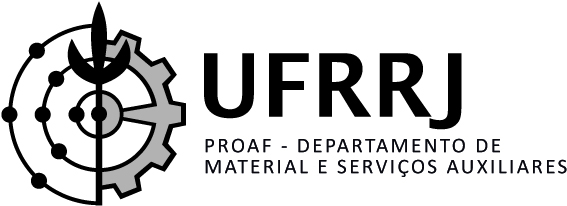 Formulário 03Formulário 03Formulário 03Formulário 03Formulário 03Formulário 03Formulário 03Formulário 03Formulário 03Formulário 03Formulário 03Formulário 03Formulário 03REQMATREQMATREQMATREQMATREQMATREQMATREQMATREQMATREQMATREQMATREQMATREQMATREQMATContratação de Serviços PJ  (CONSERTO/MANUTENÇÃO)Contratação de Serviços PJ  (CONSERTO/MANUTENÇÃO)Contratação de Serviços PJ  (CONSERTO/MANUTENÇÃO)Contratação de Serviços PJ  (CONSERTO/MANUTENÇÃO)Contratação de Serviços PJ  (CONSERTO/MANUTENÇÃO)Contratação de Serviços PJ  (CONSERTO/MANUTENÇÃO)Contratação de Serviços PJ  (CONSERTO/MANUTENÇÃO)Contratação de Serviços PJ  (CONSERTO/MANUTENÇÃO)Contratação de Serviços PJ  (CONSERTO/MANUTENÇÃO)Contratação de Serviços PJ  (CONSERTO/MANUTENÇÃO)Contratação de Serviços PJ  (CONSERTO/MANUTENÇÃO)Contratação de Serviços PJ  (CONSERTO/MANUTENÇÃO)Contratação de Serviços PJ  (CONSERTO/MANUTENÇÃO)Contratação de Serviços PJ  (CONSERTO/MANUTENÇÃO)Contratação de Serviços PJ  (CONSERTO/MANUTENÇÃO)Contratação de Serviços PJ  (CONSERTO/MANUTENÇÃO)Contratação de Serviços PJ  (CONSERTO/MANUTENÇÃO)Contratação de Serviços PJ  (CONSERTO/MANUTENÇÃO)Contratação de Serviços PJ  (CONSERTO/MANUTENÇÃO)Contratação de Serviços PJ  (CONSERTO/MANUTENÇÃO)Contratação de Serviços PJ  (CONSERTO/MANUTENÇÃO)Contratação de Serviços PJ  (CONSERTO/MANUTENÇÃO)Contratação de Serviços PJ  (CONSERTO/MANUTENÇÃO)Contratação de Serviços PJ  (CONSERTO/MANUTENÇÃO)Contratação de Serviços PJ  (CONSERTO/MANUTENÇÃO)Contratação de Serviços PJ  (CONSERTO/MANUTENÇÃO)Data:Data:Data:REQMATREQMATREQMATREQMATREQMATREQMATREQMATUnidade:Unidade:Unidade:Unidade:Unidade:Unidade:Unidade:Unidade:Unidade:Unidade:Unidade:Unidade:Unidade:Unidade:Unidade:Unidade:Unidade:Unidade:Unidade:Unidade:Unidade:Unidade:Unidade:N°N°N°N°N°AnoAnoAnoAnoAno(identificação do documento)(identificação do documento)(identificação do documento)(identificação do documento)(identificação do documento)(identificação do documento)(identificação do documento)Unidade:Unidade:Unidade:Unidade:Unidade:Unidade:Unidade:Unidade:Unidade:Unidade:Unidade:Unidade:Unidade:Unidade:Unidade:Unidade:Unidade:Unidade:Unidade:Unidade:Unidade:Unidade:Unidade:N°N°N°N°N°AnoAnoAnoAnoAnoÀ Senhora Diretora do Departamento de Material e Serviços AuxiliaresÀ Senhora Diretora do Departamento de Material e Serviços AuxiliaresÀ Senhora Diretora do Departamento de Material e Serviços AuxiliaresÀ Senhora Diretora do Departamento de Material e Serviços AuxiliaresÀ Senhora Diretora do Departamento de Material e Serviços AuxiliaresÀ Senhora Diretora do Departamento de Material e Serviços AuxiliaresÀ Senhora Diretora do Departamento de Material e Serviços AuxiliaresÀ Senhora Diretora do Departamento de Material e Serviços AuxiliaresÀ Senhora Diretora do Departamento de Material e Serviços AuxiliaresÀ Senhora Diretora do Departamento de Material e Serviços AuxiliaresÀ Senhora Diretora do Departamento de Material e Serviços AuxiliaresÀ Senhora Diretora do Departamento de Material e Serviços AuxiliaresÀ Senhora Diretora do Departamento de Material e Serviços AuxiliaresÀ Senhora Diretora do Departamento de Material e Serviços AuxiliaresÀ Senhora Diretora do Departamento de Material e Serviços AuxiliaresÀ Senhora Diretora do Departamento de Material e Serviços AuxiliaresÀ Senhora Diretora do Departamento de Material e Serviços AuxiliaresÀ Senhora Diretora do Departamento de Material e Serviços AuxiliaresÀ Senhora Diretora do Departamento de Material e Serviços AuxiliaresÀ Senhora Diretora do Departamento de Material e Serviços AuxiliaresÀ Senhora Diretora do Departamento de Material e Serviços AuxiliaresÀ Senhora Diretora do Departamento de Material e Serviços AuxiliaresÀ Senhora Diretora do Departamento de Material e Serviços AuxiliaresÀ Senhora Diretora do Departamento de Material e Serviços AuxiliaresÀ Senhora Diretora do Departamento de Material e Serviços AuxiliaresRequisição para Contratação de Serviços Pessoa Jurídica (CONSERTO/MANUTENÇÃO)Requisição para Contratação de Serviços Pessoa Jurídica (CONSERTO/MANUTENÇÃO)Requisição para Contratação de Serviços Pessoa Jurídica (CONSERTO/MANUTENÇÃO)Requisição para Contratação de Serviços Pessoa Jurídica (CONSERTO/MANUTENÇÃO)Requisição para Contratação de Serviços Pessoa Jurídica (CONSERTO/MANUTENÇÃO)Requisição para Contratação de Serviços Pessoa Jurídica (CONSERTO/MANUTENÇÃO)Requisição para Contratação de Serviços Pessoa Jurídica (CONSERTO/MANUTENÇÃO)Requisição para Contratação de Serviços Pessoa Jurídica (CONSERTO/MANUTENÇÃO)Requisição para Contratação de Serviços Pessoa Jurídica (CONSERTO/MANUTENÇÃO)Requisição para Contratação de Serviços Pessoa Jurídica (CONSERTO/MANUTENÇÃO)Requisição para Contratação de Serviços Pessoa Jurídica (CONSERTO/MANUTENÇÃO)Requisição para Contratação de Serviços Pessoa Jurídica (CONSERTO/MANUTENÇÃO)Requisição para Contratação de Serviços Pessoa Jurídica (CONSERTO/MANUTENÇÃO)Requisição para Contratação de Serviços Pessoa Jurídica (CONSERTO/MANUTENÇÃO)Requisição para Contratação de Serviços Pessoa Jurídica (CONSERTO/MANUTENÇÃO)Requisição para Contratação de Serviços Pessoa Jurídica (CONSERTO/MANUTENÇÃO)Requisição para Contratação de Serviços Pessoa Jurídica (CONSERTO/MANUTENÇÃO)Requisição para Contratação de Serviços Pessoa Jurídica (CONSERTO/MANUTENÇÃO)Requisição para Contratação de Serviços Pessoa Jurídica (CONSERTO/MANUTENÇÃO)Requisição para Contratação de Serviços Pessoa Jurídica (CONSERTO/MANUTENÇÃO)Requisição para Contratação de Serviços Pessoa Jurídica (CONSERTO/MANUTENÇÃO)Requisição para Contratação de Serviços Pessoa Jurídica (CONSERTO/MANUTENÇÃO)Requisição para Contratação de Serviços Pessoa Jurídica (CONSERTO/MANUTENÇÃO)Requisição para Contratação de Serviços Pessoa Jurídica (CONSERTO/MANUTENÇÃO)Requisição para Contratação de Serviços Pessoa Jurídica (CONSERTO/MANUTENÇÃO)Requisição para Contratação de Serviços Pessoa Jurídica (CONSERTO/MANUTENÇÃO)Requisição para Contratação de Serviços Pessoa Jurídica (CONSERTO/MANUTENÇÃO)Requisição para Contratação de Serviços Pessoa Jurídica (CONSERTO/MANUTENÇÃO)Requisição para Contratação de Serviços Pessoa Jurídica (CONSERTO/MANUTENÇÃO)Requisição para Contratação de Serviços Pessoa Jurídica (CONSERTO/MANUTENÇÃO)Requisição para Contratação de Serviços Pessoa Jurídica (CONSERTO/MANUTENÇÃO)Requisição para Contratação de Serviços Pessoa Jurídica (CONSERTO/MANUTENÇÃO)Requisição para Contratação de Serviços Pessoa Jurídica (CONSERTO/MANUTENÇÃO)Unidade:Unidade:Unidade:Unidade:Unidade:Unidade:Unidade:Unidade:Unidade:Unidade:Unidade:Unidade:Unidade:Unidade:Unidade:Unidade:Unidade:Unidade:Unidade:Unidade:Unidade:Unidade:Unidade:Unidade:Unidade:Unidade:Unidade:Unidade:Unidade:Unidade:Centro de Custo:Centro de Custo:Centro de Custo:Centro de Custo:Centro de Custo:Centro de Custo:Centro de Custo:Centro de Custo:Centro de Custo:Centro de Custo:Setor Requisitante:Setor Requisitante:Setor Requisitante:Setor Requisitante:Setor Requisitante:Setor Requisitante:Setor Requisitante:Setor Requisitante:Setor Requisitante:Setor Requisitante:Setor Requisitante:Setor Requisitante:Setor Requisitante:Setor Requisitante:Setor Requisitante:Setor Requisitante:Setor Requisitante:Setor Requisitante:Setor Requisitante:Setor Requisitante:Setor Requisitante:Setor Requisitante:Setor Requisitante:Setor Requisitante:Setor Requisitante:Setor Requisitante:Setor Requisitante:Setor Requisitante:Setor Requisitante:Setor Requisitante:Programa:Programa:Programa:Programa:Programa:Programa:Programa:Programa:Programa:Programa:Nome do Solicitante:Nome do Solicitante:Nome do Solicitante:Nome do Solicitante:Nome do Solicitante:Nome do Solicitante:Nome do Solicitante:Nome do Solicitante:Nome do Solicitante:Nome do Solicitante:Nome do Solicitante:Nome do Solicitante:Nome do Solicitante:Nome do Solicitante:Nome do Solicitante:Nome do Solicitante:Nome do Solicitante:Nome do Solicitante:Nome do Solicitante:Nome do Solicitante:Nome do Solicitante:Nome do Solicitante:Nome do Solicitante:Nome do Solicitante:Nome do Solicitante:Nome do Solicitante:Nome do Solicitante:Nome do Solicitante:Nome do Solicitante:Nome do Solicitante:Ação:Ação:Ação:Ação:Ação:Ação:Ação:Ação:Ação:Ação:Cargo do Solicitante:Cargo do Solicitante:Cargo do Solicitante:Cargo do Solicitante:Cargo do Solicitante:Cargo do Solicitante:Cargo do Solicitante:Cargo do Solicitante:Cargo do Solicitante:Cargo do Solicitante:Cargo do Solicitante:Cargo do Solicitante:Cargo do Solicitante:Cargo do Solicitante:Cargo do Solicitante:Cargo do Solicitante:Cargo do Solicitante:Matrícula SIAPE:Matrícula SIAPE:Matrícula SIAPE:Matrícula SIAPE:Matrícula SIAPE:Matrícula SIAPE:Matrícula SIAPE:Matrícula SIAPE:Matrícula SIAPE:Matrícula SIAPE:Matrícula SIAPE:Matrícula SIAPE:Matrícula SIAPE:Fonte:Fonte:Fonte:Fonte:Fonte:Fonte:Fonte:Fonte:Fonte:Fonte:E-mail Institucional: ________@ufrrj.br E-mail Institucional: ________@ufrrj.br E-mail Institucional: ________@ufrrj.br E-mail Institucional: ________@ufrrj.br E-mail Institucional: ________@ufrrj.br E-mail Institucional: ________@ufrrj.br E-mail Institucional: ________@ufrrj.br E-mail Institucional: ________@ufrrj.br E-mail Institucional: ________@ufrrj.br E-mail Institucional: ________@ufrrj.br E-mail Institucional: ________@ufrrj.br E-mail Institucional: ________@ufrrj.br E-mail Institucional: ________@ufrrj.br E-mail Institucional: ________@ufrrj.br E-mail Institucional: ________@ufrrj.br E-mail Institucional: ________@ufrrj.br E-mail Institucional: ________@ufrrj.br Celular:Celular:Celular:Celular:Celular:Celular:Celular:Celular:Celular:Celular:Celular:Celular:Celular:Telefone:Telefone:Telefone:Telefone:Telefone:Telefone:Telefone:Telefone:Telefone:Telefone:ItemItemDescrição detalhadaDescrição detalhadaDescrição detalhadaDescrição detalhadaDescrição detalhadaDescrição detalhadaDescrição detalhadaDescrição detalhadaDescrição detalhadaDescrição detalhadaDescrição detalhadaDescrição detalhadaDescrição detalhadaDescrição detalhadaDescrição detalhadaDescrição detalhadaDescrição detalhadaDescrição detalhadaDescrição detalhadaUnidadeUnidadeUnidadeUnidadeQuant.Quant.Quant.Quant.Quant.Vlr. UnitVlr. UnitVlr. UnitVlr. UnitVlr. UnitVlr. TotalVlr. TotalVlr. TotalVlr. TotalVlr. Total11 R$           -    R$           -    R$           -    R$           -    R$           -    R$                  -    R$                  -    R$                  -    R$                  -    R$                  -   22 R$           -    R$           -    R$           -    R$           -    R$           -    R$                  -    R$                  -    R$                  -    R$                  -    R$                  -   Total:Total:Total:Total:Total: R$                -                             R$                -                             R$                -                             R$                -                             R$                -                             R$                -                             R$                -                             R$                -                             R$                -                             R$                -                            Local da execução do serviço (conserto/manutenção)Local da execução do serviço (conserto/manutenção)Local da execução do serviço (conserto/manutenção)Local da execução do serviço (conserto/manutenção)Local da execução do serviço (conserto/manutenção)Local da execução do serviço (conserto/manutenção)Local da execução do serviço (conserto/manutenção)Local da execução do serviço (conserto/manutenção)Local da execução do serviço (conserto/manutenção)Local da execução do serviço (conserto/manutenção)Local da execução do serviço (conserto/manutenção)Local da execução do serviço (conserto/manutenção)Local da execução do serviço (conserto/manutenção)Local da execução do serviço (conserto/manutenção)Local da execução do serviço (conserto/manutenção)Local da execução do serviço (conserto/manutenção)Local da execução do serviço (conserto/manutenção)Local da execução do serviço (conserto/manutenção)Local da execução do serviço (conserto/manutenção)Local da execução do serviço (conserto/manutenção)Local da execução do serviço (conserto/manutenção)Local da execução do serviço (conserto/manutenção)Local da execução do serviço (conserto/manutenção)Valor do bem no mercado (apenas para conserto):Valor do bem no mercado (apenas para conserto):Valor do bem no mercado (apenas para conserto):Valor do bem no mercado (apenas para conserto):Valor do bem no mercado (apenas para conserto):Valor do bem no mercado (apenas para conserto):Valor do bem no mercado (apenas para conserto):Valor do bem no mercado (apenas para conserto):Valor do bem no mercado (apenas para conserto):Valor do bem no mercado (apenas para conserto):Valor do bem no mercado (apenas para conserto):Valor do bem no mercado (apenas para conserto):Valor do bem no mercado (apenas para conserto):Valor do bem no mercado (apenas para conserto):Valor do bem no mercado (apenas para conserto):Valor do bem no mercado (apenas para conserto):Valor do bem no mercado (apenas para conserto):Valor do bem no mercado (apenas para conserto):Valor do bem no mercado (apenas para conserto):Valor do bem no mercado (apenas para conserto):Valor do bem no mercado (apenas para conserto):Valor do bem no mercado (apenas para conserto):Orçamento previsto para a realização do serviço:Orçamento previsto para a realização do serviço:Orçamento previsto para a realização do serviço:Orçamento previsto para a realização do serviço:Orçamento previsto para a realização do serviço:Orçamento previsto para a realização do serviço:Orçamento previsto para a realização do serviço:Orçamento previsto para a realização do serviço:Orçamento previsto para a realização do serviço:Orçamento previsto para a realização do serviço:Orçamento previsto para a realização do serviço:Orçamento previsto para a realização do serviço:Orçamento previsto para a realização do serviço:Orçamento previsto para a realização do serviço:Orçamento previsto para a realização do serviço:Orçamento previsto para a realização do serviço:Orçamento previsto para a realização do serviço:Orçamento previsto para a realização do serviço:Orçamento previsto para a realização do serviço:Empresas para contato:Empresas para contato:Empresas para contato:Empresas para contato:Empresas para contato:Empresas para contato:Empresas para contato:Nome da Empresa:Nome da Empresa:Nome da Empresa:Nome da Empresa:Nome da Empresa:Nome da Empresa:Nome da Empresa:Nome da Empresa:Nome da Empresa:Nome da Empresa:Nome da Empresa:Nome da Empresa:Nome da Empresa:Nome da Empresa:Nome da Empresa:Nome da Empresa:Nome da Empresa:E-mail:E-mail:E-mail:E-mail:E-mail:E-mail:E-mail:E-mail:E-mail:E-mail:E-mail:Site:Site:Site:Site:Site:Site:Site:Telefone:Telefone:Telefone:Telefone:Telefone:Justificativa para contratação do serviço (responder as questões abaixo relacionadas):Justificativa para contratação do serviço (responder as questões abaixo relacionadas):Justificativa para contratação do serviço (responder as questões abaixo relacionadas):Justificativa para contratação do serviço (responder as questões abaixo relacionadas):Justificativa para contratação do serviço (responder as questões abaixo relacionadas):Justificativa para contratação do serviço (responder as questões abaixo relacionadas):Justificativa para contratação do serviço (responder as questões abaixo relacionadas):Justificativa para contratação do serviço (responder as questões abaixo relacionadas):Justificativa para contratação do serviço (responder as questões abaixo relacionadas):Justificativa para contratação do serviço (responder as questões abaixo relacionadas):Justificativa para contratação do serviço (responder as questões abaixo relacionadas):Justificativa para contratação do serviço (responder as questões abaixo relacionadas):Justificativa para contratação do serviço (responder as questões abaixo relacionadas):Justificativa para contratação do serviço (responder as questões abaixo relacionadas):Justificativa para contratação do serviço (responder as questões abaixo relacionadas):Justificativa para contratação do serviço (responder as questões abaixo relacionadas):Justificativa para contratação do serviço (responder as questões abaixo relacionadas):Justificativa para contratação do serviço (responder as questões abaixo relacionadas):Justificativa para contratação do serviço (responder as questões abaixo relacionadas):Justificativa para contratação do serviço (responder as questões abaixo relacionadas):Justificativa para contratação do serviço (responder as questões abaixo relacionadas):Justificativa para contratação do serviço (responder as questões abaixo relacionadas):Justificativa para contratação do serviço (responder as questões abaixo relacionadas):Justificativa para contratação do serviço (responder as questões abaixo relacionadas):Justificativa para contratação do serviço (responder as questões abaixo relacionadas):Justificativa para contratação do serviço (responder as questões abaixo relacionadas):Justificativa para contratação do serviço (responder as questões abaixo relacionadas):Justificativa para contratação do serviço (responder as questões abaixo relacionadas):Justificativa para contratação do serviço (responder as questões abaixo relacionadas):Justificativa para contratação do serviço (responder as questões abaixo relacionadas):Justificativa para contratação do serviço (responder as questões abaixo relacionadas):Justificativa para contratação do serviço (responder as questões abaixo relacionadas):Justificativa para contratação do serviço (responder as questões abaixo relacionadas):Justificativa para contratação do serviço (responder as questões abaixo relacionadas):Justificativa para contratação do serviço (responder as questões abaixo relacionadas):Justificativa para contratação do serviço (responder as questões abaixo relacionadas):Justificativa para contratação do serviço (responder as questões abaixo relacionadas):Justificativa para contratação do serviço (responder as questões abaixo relacionadas):Justificativa para contratação do serviço (responder as questões abaixo relacionadas):Justificativa para contratação do serviço (responder as questões abaixo relacionadas):Justificativa para contratação do serviço (responder as questões abaixo relacionadas):1) Por que o conserto/manutenção é necessário?

2) Qual a periodicidade necessária, no caso de manutenção? (detalhar como se chegou a esse quantitativo, com base no Art. 15, § 7o, II, da Lei 8.666/1993)

3) Qual o quantitativo de equipamentos para serviço de manutenção? Relacionar por RM.

4) A que o bem a ser consertado se destina?1) Por que o conserto/manutenção é necessário?

2) Qual a periodicidade necessária, no caso de manutenção? (detalhar como se chegou a esse quantitativo, com base no Art. 15, § 7o, II, da Lei 8.666/1993)

3) Qual o quantitativo de equipamentos para serviço de manutenção? Relacionar por RM.

4) A que o bem a ser consertado se destina?1) Por que o conserto/manutenção é necessário?

2) Qual a periodicidade necessária, no caso de manutenção? (detalhar como se chegou a esse quantitativo, com base no Art. 15, § 7o, II, da Lei 8.666/1993)

3) Qual o quantitativo de equipamentos para serviço de manutenção? Relacionar por RM.

4) A que o bem a ser consertado se destina?1) Por que o conserto/manutenção é necessário?

2) Qual a periodicidade necessária, no caso de manutenção? (detalhar como se chegou a esse quantitativo, com base no Art. 15, § 7o, II, da Lei 8.666/1993)

3) Qual o quantitativo de equipamentos para serviço de manutenção? Relacionar por RM.

4) A que o bem a ser consertado se destina?1) Por que o conserto/manutenção é necessário?

2) Qual a periodicidade necessária, no caso de manutenção? (detalhar como se chegou a esse quantitativo, com base no Art. 15, § 7o, II, da Lei 8.666/1993)

3) Qual o quantitativo de equipamentos para serviço de manutenção? Relacionar por RM.

4) A que o bem a ser consertado se destina?1) Por que o conserto/manutenção é necessário?

2) Qual a periodicidade necessária, no caso de manutenção? (detalhar como se chegou a esse quantitativo, com base no Art. 15, § 7o, II, da Lei 8.666/1993)

3) Qual o quantitativo de equipamentos para serviço de manutenção? Relacionar por RM.

4) A que o bem a ser consertado se destina?1) Por que o conserto/manutenção é necessário?

2) Qual a periodicidade necessária, no caso de manutenção? (detalhar como se chegou a esse quantitativo, com base no Art. 15, § 7o, II, da Lei 8.666/1993)

3) Qual o quantitativo de equipamentos para serviço de manutenção? Relacionar por RM.

4) A que o bem a ser consertado se destina?1) Por que o conserto/manutenção é necessário?

2) Qual a periodicidade necessária, no caso de manutenção? (detalhar como se chegou a esse quantitativo, com base no Art. 15, § 7o, II, da Lei 8.666/1993)

3) Qual o quantitativo de equipamentos para serviço de manutenção? Relacionar por RM.

4) A que o bem a ser consertado se destina?1) Por que o conserto/manutenção é necessário?

2) Qual a periodicidade necessária, no caso de manutenção? (detalhar como se chegou a esse quantitativo, com base no Art. 15, § 7o, II, da Lei 8.666/1993)

3) Qual o quantitativo de equipamentos para serviço de manutenção? Relacionar por RM.

4) A que o bem a ser consertado se destina?1) Por que o conserto/manutenção é necessário?

2) Qual a periodicidade necessária, no caso de manutenção? (detalhar como se chegou a esse quantitativo, com base no Art. 15, § 7o, II, da Lei 8.666/1993)

3) Qual o quantitativo de equipamentos para serviço de manutenção? Relacionar por RM.

4) A que o bem a ser consertado se destina?1) Por que o conserto/manutenção é necessário?

2) Qual a periodicidade necessária, no caso de manutenção? (detalhar como se chegou a esse quantitativo, com base no Art. 15, § 7o, II, da Lei 8.666/1993)

3) Qual o quantitativo de equipamentos para serviço de manutenção? Relacionar por RM.

4) A que o bem a ser consertado se destina?1) Por que o conserto/manutenção é necessário?

2) Qual a periodicidade necessária, no caso de manutenção? (detalhar como se chegou a esse quantitativo, com base no Art. 15, § 7o, II, da Lei 8.666/1993)

3) Qual o quantitativo de equipamentos para serviço de manutenção? Relacionar por RM.

4) A que o bem a ser consertado se destina?1) Por que o conserto/manutenção é necessário?

2) Qual a periodicidade necessária, no caso de manutenção? (detalhar como se chegou a esse quantitativo, com base no Art. 15, § 7o, II, da Lei 8.666/1993)

3) Qual o quantitativo de equipamentos para serviço de manutenção? Relacionar por RM.

4) A que o bem a ser consertado se destina?1) Por que o conserto/manutenção é necessário?

2) Qual a periodicidade necessária, no caso de manutenção? (detalhar como se chegou a esse quantitativo, com base no Art. 15, § 7o, II, da Lei 8.666/1993)

3) Qual o quantitativo de equipamentos para serviço de manutenção? Relacionar por RM.

4) A que o bem a ser consertado se destina?1) Por que o conserto/manutenção é necessário?

2) Qual a periodicidade necessária, no caso de manutenção? (detalhar como se chegou a esse quantitativo, com base no Art. 15, § 7o, II, da Lei 8.666/1993)

3) Qual o quantitativo de equipamentos para serviço de manutenção? Relacionar por RM.

4) A que o bem a ser consertado se destina?1) Por que o conserto/manutenção é necessário?

2) Qual a periodicidade necessária, no caso de manutenção? (detalhar como se chegou a esse quantitativo, com base no Art. 15, § 7o, II, da Lei 8.666/1993)

3) Qual o quantitativo de equipamentos para serviço de manutenção? Relacionar por RM.

4) A que o bem a ser consertado se destina?1) Por que o conserto/manutenção é necessário?

2) Qual a periodicidade necessária, no caso de manutenção? (detalhar como se chegou a esse quantitativo, com base no Art. 15, § 7o, II, da Lei 8.666/1993)

3) Qual o quantitativo de equipamentos para serviço de manutenção? Relacionar por RM.

4) A que o bem a ser consertado se destina?1) Por que o conserto/manutenção é necessário?

2) Qual a periodicidade necessária, no caso de manutenção? (detalhar como se chegou a esse quantitativo, com base no Art. 15, § 7o, II, da Lei 8.666/1993)

3) Qual o quantitativo de equipamentos para serviço de manutenção? Relacionar por RM.

4) A que o bem a ser consertado se destina?1) Por que o conserto/manutenção é necessário?

2) Qual a periodicidade necessária, no caso de manutenção? (detalhar como se chegou a esse quantitativo, com base no Art. 15, § 7o, II, da Lei 8.666/1993)

3) Qual o quantitativo de equipamentos para serviço de manutenção? Relacionar por RM.

4) A que o bem a ser consertado se destina?1) Por que o conserto/manutenção é necessário?

2) Qual a periodicidade necessária, no caso de manutenção? (detalhar como se chegou a esse quantitativo, com base no Art. 15, § 7o, II, da Lei 8.666/1993)

3) Qual o quantitativo de equipamentos para serviço de manutenção? Relacionar por RM.

4) A que o bem a ser consertado se destina?1) Por que o conserto/manutenção é necessário?

2) Qual a periodicidade necessária, no caso de manutenção? (detalhar como se chegou a esse quantitativo, com base no Art. 15, § 7o, II, da Lei 8.666/1993)

3) Qual o quantitativo de equipamentos para serviço de manutenção? Relacionar por RM.

4) A que o bem a ser consertado se destina?1) Por que o conserto/manutenção é necessário?

2) Qual a periodicidade necessária, no caso de manutenção? (detalhar como se chegou a esse quantitativo, com base no Art. 15, § 7o, II, da Lei 8.666/1993)

3) Qual o quantitativo de equipamentos para serviço de manutenção? Relacionar por RM.

4) A que o bem a ser consertado se destina?1) Por que o conserto/manutenção é necessário?

2) Qual a periodicidade necessária, no caso de manutenção? (detalhar como se chegou a esse quantitativo, com base no Art. 15, § 7o, II, da Lei 8.666/1993)

3) Qual o quantitativo de equipamentos para serviço de manutenção? Relacionar por RM.

4) A que o bem a ser consertado se destina?1) Por que o conserto/manutenção é necessário?

2) Qual a periodicidade necessária, no caso de manutenção? (detalhar como se chegou a esse quantitativo, com base no Art. 15, § 7o, II, da Lei 8.666/1993)

3) Qual o quantitativo de equipamentos para serviço de manutenção? Relacionar por RM.

4) A que o bem a ser consertado se destina?1) Por que o conserto/manutenção é necessário?

2) Qual a periodicidade necessária, no caso de manutenção? (detalhar como se chegou a esse quantitativo, com base no Art. 15, § 7o, II, da Lei 8.666/1993)

3) Qual o quantitativo de equipamentos para serviço de manutenção? Relacionar por RM.

4) A que o bem a ser consertado se destina?1) Por que o conserto/manutenção é necessário?

2) Qual a periodicidade necessária, no caso de manutenção? (detalhar como se chegou a esse quantitativo, com base no Art. 15, § 7o, II, da Lei 8.666/1993)

3) Qual o quantitativo de equipamentos para serviço de manutenção? Relacionar por RM.

4) A que o bem a ser consertado se destina?1) Por que o conserto/manutenção é necessário?

2) Qual a periodicidade necessária, no caso de manutenção? (detalhar como se chegou a esse quantitativo, com base no Art. 15, § 7o, II, da Lei 8.666/1993)

3) Qual o quantitativo de equipamentos para serviço de manutenção? Relacionar por RM.

4) A que o bem a ser consertado se destina?1) Por que o conserto/manutenção é necessário?

2) Qual a periodicidade necessária, no caso de manutenção? (detalhar como se chegou a esse quantitativo, com base no Art. 15, § 7o, II, da Lei 8.666/1993)

3) Qual o quantitativo de equipamentos para serviço de manutenção? Relacionar por RM.

4) A que o bem a ser consertado se destina?1) Por que o conserto/manutenção é necessário?

2) Qual a periodicidade necessária, no caso de manutenção? (detalhar como se chegou a esse quantitativo, com base no Art. 15, § 7o, II, da Lei 8.666/1993)

3) Qual o quantitativo de equipamentos para serviço de manutenção? Relacionar por RM.

4) A que o bem a ser consertado se destina?1) Por que o conserto/manutenção é necessário?

2) Qual a periodicidade necessária, no caso de manutenção? (detalhar como se chegou a esse quantitativo, com base no Art. 15, § 7o, II, da Lei 8.666/1993)

3) Qual o quantitativo de equipamentos para serviço de manutenção? Relacionar por RM.

4) A que o bem a ser consertado se destina?1) Por que o conserto/manutenção é necessário?

2) Qual a periodicidade necessária, no caso de manutenção? (detalhar como se chegou a esse quantitativo, com base no Art. 15, § 7o, II, da Lei 8.666/1993)

3) Qual o quantitativo de equipamentos para serviço de manutenção? Relacionar por RM.

4) A que o bem a ser consertado se destina?1) Por que o conserto/manutenção é necessário?

2) Qual a periodicidade necessária, no caso de manutenção? (detalhar como se chegou a esse quantitativo, com base no Art. 15, § 7o, II, da Lei 8.666/1993)

3) Qual o quantitativo de equipamentos para serviço de manutenção? Relacionar por RM.

4) A que o bem a ser consertado se destina?1) Por que o conserto/manutenção é necessário?

2) Qual a periodicidade necessária, no caso de manutenção? (detalhar como se chegou a esse quantitativo, com base no Art. 15, § 7o, II, da Lei 8.666/1993)

3) Qual o quantitativo de equipamentos para serviço de manutenção? Relacionar por RM.

4) A que o bem a ser consertado se destina?1) Por que o conserto/manutenção é necessário?

2) Qual a periodicidade necessária, no caso de manutenção? (detalhar como se chegou a esse quantitativo, com base no Art. 15, § 7o, II, da Lei 8.666/1993)

3) Qual o quantitativo de equipamentos para serviço de manutenção? Relacionar por RM.

4) A que o bem a ser consertado se destina?1) Por que o conserto/manutenção é necessário?

2) Qual a periodicidade necessária, no caso de manutenção? (detalhar como se chegou a esse quantitativo, com base no Art. 15, § 7o, II, da Lei 8.666/1993)

3) Qual o quantitativo de equipamentos para serviço de manutenção? Relacionar por RM.

4) A que o bem a ser consertado se destina?1) Por que o conserto/manutenção é necessário?

2) Qual a periodicidade necessária, no caso de manutenção? (detalhar como se chegou a esse quantitativo, com base no Art. 15, § 7o, II, da Lei 8.666/1993)

3) Qual o quantitativo de equipamentos para serviço de manutenção? Relacionar por RM.

4) A que o bem a ser consertado se destina?1) Por que o conserto/manutenção é necessário?

2) Qual a periodicidade necessária, no caso de manutenção? (detalhar como se chegou a esse quantitativo, com base no Art. 15, § 7o, II, da Lei 8.666/1993)

3) Qual o quantitativo de equipamentos para serviço de manutenção? Relacionar por RM.

4) A que o bem a ser consertado se destina?1) Por que o conserto/manutenção é necessário?

2) Qual a periodicidade necessária, no caso de manutenção? (detalhar como se chegou a esse quantitativo, com base no Art. 15, § 7o, II, da Lei 8.666/1993)

3) Qual o quantitativo de equipamentos para serviço de manutenção? Relacionar por RM.

4) A que o bem a ser consertado se destina?1) Por que o conserto/manutenção é necessário?

2) Qual a periodicidade necessária, no caso de manutenção? (detalhar como se chegou a esse quantitativo, com base no Art. 15, § 7o, II, da Lei 8.666/1993)

3) Qual o quantitativo de equipamentos para serviço de manutenção? Relacionar por RM.

4) A que o bem a ser consertado se destina?1) Por que o conserto/manutenção é necessário?

2) Qual a periodicidade necessária, no caso de manutenção? (detalhar como se chegou a esse quantitativo, com base no Art. 15, § 7o, II, da Lei 8.666/1993)

3) Qual o quantitativo de equipamentos para serviço de manutenção? Relacionar por RM.

4) A que o bem a ser consertado se destina?Art. 15. As compras, sempre que possível, deverão:§ 7o Nas compras deverão ser observadas, ainda:II - a definição das unidades e das quantidades a serem adquiridas em função do consumo e utilização prováveis, cuja estimativa será obtida, sempre que possível, mediante adequadas técnicas quantitativas de estimação; Art. 15. As compras, sempre que possível, deverão:§ 7o Nas compras deverão ser observadas, ainda:II - a definição das unidades e das quantidades a serem adquiridas em função do consumo e utilização prováveis, cuja estimativa será obtida, sempre que possível, mediante adequadas técnicas quantitativas de estimação; Art. 15. As compras, sempre que possível, deverão:§ 7o Nas compras deverão ser observadas, ainda:II - a definição das unidades e das quantidades a serem adquiridas em função do consumo e utilização prováveis, cuja estimativa será obtida, sempre que possível, mediante adequadas técnicas quantitativas de estimação; Art. 15. As compras, sempre que possível, deverão:§ 7o Nas compras deverão ser observadas, ainda:II - a definição das unidades e das quantidades a serem adquiridas em função do consumo e utilização prováveis, cuja estimativa será obtida, sempre que possível, mediante adequadas técnicas quantitativas de estimação; Art. 15. As compras, sempre que possível, deverão:§ 7o Nas compras deverão ser observadas, ainda:II - a definição das unidades e das quantidades a serem adquiridas em função do consumo e utilização prováveis, cuja estimativa será obtida, sempre que possível, mediante adequadas técnicas quantitativas de estimação; Art. 15. As compras, sempre que possível, deverão:§ 7o Nas compras deverão ser observadas, ainda:II - a definição das unidades e das quantidades a serem adquiridas em função do consumo e utilização prováveis, cuja estimativa será obtida, sempre que possível, mediante adequadas técnicas quantitativas de estimação; Art. 15. As compras, sempre que possível, deverão:§ 7o Nas compras deverão ser observadas, ainda:II - a definição das unidades e das quantidades a serem adquiridas em função do consumo e utilização prováveis, cuja estimativa será obtida, sempre que possível, mediante adequadas técnicas quantitativas de estimação; Art. 15. As compras, sempre que possível, deverão:§ 7o Nas compras deverão ser observadas, ainda:II - a definição das unidades e das quantidades a serem adquiridas em função do consumo e utilização prováveis, cuja estimativa será obtida, sempre que possível, mediante adequadas técnicas quantitativas de estimação; Art. 15. As compras, sempre que possível, deverão:§ 7o Nas compras deverão ser observadas, ainda:II - a definição das unidades e das quantidades a serem adquiridas em função do consumo e utilização prováveis, cuja estimativa será obtida, sempre que possível, mediante adequadas técnicas quantitativas de estimação; Art. 15. As compras, sempre que possível, deverão:§ 7o Nas compras deverão ser observadas, ainda:II - a definição das unidades e das quantidades a serem adquiridas em função do consumo e utilização prováveis, cuja estimativa será obtida, sempre que possível, mediante adequadas técnicas quantitativas de estimação; Art. 15. As compras, sempre que possível, deverão:§ 7o Nas compras deverão ser observadas, ainda:II - a definição das unidades e das quantidades a serem adquiridas em função do consumo e utilização prováveis, cuja estimativa será obtida, sempre que possível, mediante adequadas técnicas quantitativas de estimação; Art. 15. As compras, sempre que possível, deverão:§ 7o Nas compras deverão ser observadas, ainda:II - a definição das unidades e das quantidades a serem adquiridas em função do consumo e utilização prováveis, cuja estimativa será obtida, sempre que possível, mediante adequadas técnicas quantitativas de estimação; Art. 15. As compras, sempre que possível, deverão:§ 7o Nas compras deverão ser observadas, ainda:II - a definição das unidades e das quantidades a serem adquiridas em função do consumo e utilização prováveis, cuja estimativa será obtida, sempre que possível, mediante adequadas técnicas quantitativas de estimação; Art. 15. As compras, sempre que possível, deverão:§ 7o Nas compras deverão ser observadas, ainda:II - a definição das unidades e das quantidades a serem adquiridas em função do consumo e utilização prováveis, cuja estimativa será obtida, sempre que possível, mediante adequadas técnicas quantitativas de estimação; Art. 15. As compras, sempre que possível, deverão:§ 7o Nas compras deverão ser observadas, ainda:II - a definição das unidades e das quantidades a serem adquiridas em função do consumo e utilização prováveis, cuja estimativa será obtida, sempre que possível, mediante adequadas técnicas quantitativas de estimação; Art. 15. As compras, sempre que possível, deverão:§ 7o Nas compras deverão ser observadas, ainda:II - a definição das unidades e das quantidades a serem adquiridas em função do consumo e utilização prováveis, cuja estimativa será obtida, sempre que possível, mediante adequadas técnicas quantitativas de estimação; Art. 15. As compras, sempre que possível, deverão:§ 7o Nas compras deverão ser observadas, ainda:II - a definição das unidades e das quantidades a serem adquiridas em função do consumo e utilização prováveis, cuja estimativa será obtida, sempre que possível, mediante adequadas técnicas quantitativas de estimação; Art. 15. As compras, sempre que possível, deverão:§ 7o Nas compras deverão ser observadas, ainda:II - a definição das unidades e das quantidades a serem adquiridas em função do consumo e utilização prováveis, cuja estimativa será obtida, sempre que possível, mediante adequadas técnicas quantitativas de estimação; Art. 15. As compras, sempre que possível, deverão:§ 7o Nas compras deverão ser observadas, ainda:II - a definição das unidades e das quantidades a serem adquiridas em função do consumo e utilização prováveis, cuja estimativa será obtida, sempre que possível, mediante adequadas técnicas quantitativas de estimação; Art. 15. As compras, sempre que possível, deverão:§ 7o Nas compras deverão ser observadas, ainda:II - a definição das unidades e das quantidades a serem adquiridas em função do consumo e utilização prováveis, cuja estimativa será obtida, sempre que possível, mediante adequadas técnicas quantitativas de estimação; Art. 15. As compras, sempre que possível, deverão:§ 7o Nas compras deverão ser observadas, ainda:II - a definição das unidades e das quantidades a serem adquiridas em função do consumo e utilização prováveis, cuja estimativa será obtida, sempre que possível, mediante adequadas técnicas quantitativas de estimação; Art. 15. As compras, sempre que possível, deverão:§ 7o Nas compras deverão ser observadas, ainda:II - a definição das unidades e das quantidades a serem adquiridas em função do consumo e utilização prováveis, cuja estimativa será obtida, sempre que possível, mediante adequadas técnicas quantitativas de estimação; Art. 15. As compras, sempre que possível, deverão:§ 7o Nas compras deverão ser observadas, ainda:II - a definição das unidades e das quantidades a serem adquiridas em função do consumo e utilização prováveis, cuja estimativa será obtida, sempre que possível, mediante adequadas técnicas quantitativas de estimação; Art. 15. As compras, sempre que possível, deverão:§ 7o Nas compras deverão ser observadas, ainda:II - a definição das unidades e das quantidades a serem adquiridas em função do consumo e utilização prováveis, cuja estimativa será obtida, sempre que possível, mediante adequadas técnicas quantitativas de estimação; Art. 15. As compras, sempre que possível, deverão:§ 7o Nas compras deverão ser observadas, ainda:II - a definição das unidades e das quantidades a serem adquiridas em função do consumo e utilização prováveis, cuja estimativa será obtida, sempre que possível, mediante adequadas técnicas quantitativas de estimação; Art. 15. As compras, sempre que possível, deverão:§ 7o Nas compras deverão ser observadas, ainda:II - a definição das unidades e das quantidades a serem adquiridas em função do consumo e utilização prováveis, cuja estimativa será obtida, sempre que possível, mediante adequadas técnicas quantitativas de estimação; Art. 15. As compras, sempre que possível, deverão:§ 7o Nas compras deverão ser observadas, ainda:II - a definição das unidades e das quantidades a serem adquiridas em função do consumo e utilização prováveis, cuja estimativa será obtida, sempre que possível, mediante adequadas técnicas quantitativas de estimação; Art. 15. As compras, sempre que possível, deverão:§ 7o Nas compras deverão ser observadas, ainda:II - a definição das unidades e das quantidades a serem adquiridas em função do consumo e utilização prováveis, cuja estimativa será obtida, sempre que possível, mediante adequadas técnicas quantitativas de estimação; Art. 15. As compras, sempre que possível, deverão:§ 7o Nas compras deverão ser observadas, ainda:II - a definição das unidades e das quantidades a serem adquiridas em função do consumo e utilização prováveis, cuja estimativa será obtida, sempre que possível, mediante adequadas técnicas quantitativas de estimação; Art. 15. As compras, sempre que possível, deverão:§ 7o Nas compras deverão ser observadas, ainda:II - a definição das unidades e das quantidades a serem adquiridas em função do consumo e utilização prováveis, cuja estimativa será obtida, sempre que possível, mediante adequadas técnicas quantitativas de estimação; Art. 15. As compras, sempre que possível, deverão:§ 7o Nas compras deverão ser observadas, ainda:II - a definição das unidades e das quantidades a serem adquiridas em função do consumo e utilização prováveis, cuja estimativa será obtida, sempre que possível, mediante adequadas técnicas quantitativas de estimação; Art. 15. As compras, sempre que possível, deverão:§ 7o Nas compras deverão ser observadas, ainda:II - a definição das unidades e das quantidades a serem adquiridas em função do consumo e utilização prováveis, cuja estimativa será obtida, sempre que possível, mediante adequadas técnicas quantitativas de estimação; Art. 15. As compras, sempre que possível, deverão:§ 7o Nas compras deverão ser observadas, ainda:II - a definição das unidades e das quantidades a serem adquiridas em função do consumo e utilização prováveis, cuja estimativa será obtida, sempre que possível, mediante adequadas técnicas quantitativas de estimação; Art. 15. As compras, sempre que possível, deverão:§ 7o Nas compras deverão ser observadas, ainda:II - a definição das unidades e das quantidades a serem adquiridas em função do consumo e utilização prováveis, cuja estimativa será obtida, sempre que possível, mediante adequadas técnicas quantitativas de estimação; Art. 15. As compras, sempre que possível, deverão:§ 7o Nas compras deverão ser observadas, ainda:II - a definição das unidades e das quantidades a serem adquiridas em função do consumo e utilização prováveis, cuja estimativa será obtida, sempre que possível, mediante adequadas técnicas quantitativas de estimação; Art. 15. As compras, sempre que possível, deverão:§ 7o Nas compras deverão ser observadas, ainda:II - a definição das unidades e das quantidades a serem adquiridas em função do consumo e utilização prováveis, cuja estimativa será obtida, sempre que possível, mediante adequadas técnicas quantitativas de estimação; Art. 15. As compras, sempre que possível, deverão:§ 7o Nas compras deverão ser observadas, ainda:II - a definição das unidades e das quantidades a serem adquiridas em função do consumo e utilização prováveis, cuja estimativa será obtida, sempre que possível, mediante adequadas técnicas quantitativas de estimação; Art. 15. As compras, sempre que possível, deverão:§ 7o Nas compras deverão ser observadas, ainda:II - a definição das unidades e das quantidades a serem adquiridas em função do consumo e utilização prováveis, cuja estimativa será obtida, sempre que possível, mediante adequadas técnicas quantitativas de estimação; Art. 15. As compras, sempre que possível, deverão:§ 7o Nas compras deverão ser observadas, ainda:II - a definição das unidades e das quantidades a serem adquiridas em função do consumo e utilização prováveis, cuja estimativa será obtida, sempre que possível, mediante adequadas técnicas quantitativas de estimação; Art. 15. As compras, sempre que possível, deverão:§ 7o Nas compras deverão ser observadas, ainda:II - a definição das unidades e das quantidades a serem adquiridas em função do consumo e utilização prováveis, cuja estimativa será obtida, sempre que possível, mediante adequadas técnicas quantitativas de estimação; Art. 15. As compras, sempre que possível, deverão:§ 7o Nas compras deverão ser observadas, ainda:II - a definição das unidades e das quantidades a serem adquiridas em função do consumo e utilização prováveis, cuja estimativa será obtida, sempre que possível, mediante adequadas técnicas quantitativas de estimação; Observação:Observação:Observação:Observação:Observação:Observação:Observação:Observação:Observação:Observação:Observação:Observação:Observação:Observação:Observação:Observação:Observação:Observação:Observação:Observação:Observação:Observação:Observação:Observação:Observação:Observação:Observação:Observação:Observação:Observação:Observação:Observação:Observação:Observação:Observação:Observação:Observação:Observação:Observação:Observação:Observação:Assinatura e carimbo do responsável pela solicitação:Assinatura e carimbo do responsável pela solicitação:Assinatura e carimbo do responsável pela solicitação:Assinatura e carimbo do responsável pela solicitação:Assinatura e carimbo do responsável pela solicitação:Assinatura e carimbo do responsável pela solicitação:Assinatura e carimbo do responsável pela solicitação:Assinatura e carimbo do responsável pela solicitação:Assinatura e carimbo do responsável pela solicitação:Assinatura e carimbo do responsável pela solicitação:Assinatura e carimbo do responsável pela solicitação:Assinatura e carimbo do responsável pela solicitação:Assinatura e carimbo do responsável pela solicitação:Assinatura e carimbo do responsável pela solicitação:Assinatura e carimbo do responsável pela solicitação:Assinatura e carimbo do responsável pela solicitação:Assinatura e carimbo do responsável pela solicitação:Assinatura e carimbo do responsável pela solicitação:Assinatura e carimbo do responsável pela solicitação:Assinatura e carimbo do responsável pela solicitação:Assinatura e carimbo do responsável pela solicitação:Assinatura e carimbo do responsável pela solicitação:Assinatura e carimbo do responsável pela solicitação:Assinatura e carimbo do responsável pela solicitação:Assinatura e carimbo do responsável pela solicitação:Assinatura e carimbo do responsável pela solicitação:Assinatura e carimbo do responsável pela solicitação:Assinatura e carimbo do responsável pela solicitação:Assinatura e carimbo do responsável pela solicitação:Assinatura e carimbo do responsável pela solicitação:Assinatura e carimbo do responsável pela solicitação:Assinatura e carimbo do responsável pela solicitação:Assinatura e carimbo do responsável pela solicitação:Assinatura e carimbo do responsável pela solicitação:Assinatura e carimbo do responsável pela solicitação:Assinatura e carimbo do responsável pela solicitação:Assinatura e carimbo do responsável pela solicitação:Assinatura e carimbo do responsável pela solicitação:Assinatura e carimbo do responsável pela solicitação:Assinatura e carimbo do responsável pela solicitação:Assinatura e carimbo do responsável pela solicitação:Data:Data:Data:Data:___ / ____ / ______ / ____ / ______ / ____ / ______ / ____ / ___Assinatura e carimbo do responsável pela unidade:Assinatura e carimbo do responsável pela unidade:Assinatura e carimbo do responsável pela unidade:Assinatura e carimbo do responsável pela unidade:Assinatura e carimbo do responsável pela unidade:Assinatura e carimbo do responsável pela unidade:Assinatura e carimbo do responsável pela unidade:Assinatura e carimbo do responsável pela unidade:Assinatura e carimbo do responsável pela unidade:Assinatura e carimbo do responsável pela unidade:Assinatura e carimbo do responsável pela unidade:Assinatura e carimbo do responsável pela unidade:Assinatura e carimbo do responsável pela unidade:Assinatura e carimbo do responsável pela unidade:Assinatura e carimbo do responsável pela unidade:Assinatura e carimbo do responsável pela unidade:Assinatura e carimbo do responsável pela unidade:Assinatura e carimbo do responsável pela unidade:Assinatura e carimbo do responsável pela unidade:Assinatura e carimbo do responsável pela unidade:Assinatura e carimbo do responsável pela unidade:Assinatura e carimbo do responsável pela unidade:Assinatura e carimbo do responsável pela unidade:Assinatura e carimbo do responsável pela unidade:Assinatura e carimbo do responsável pela unidade:Assinatura e carimbo do responsável pela unidade:Assinatura e carimbo do responsável pela unidade:Assinatura e carimbo do responsável pela unidade:Assinatura e carimbo do responsável pela unidade:Assinatura e carimbo do responsável pela unidade:Assinatura e carimbo do responsável pela unidade:Assinatura e carimbo do responsável pela unidade:Assinatura e carimbo do responsável pela unidade:Assinatura e carimbo do responsável pela unidade:Assinatura e carimbo do responsável pela unidade:Assinatura e carimbo do responsável pela unidade:Assinatura e carimbo do responsável pela unidade:Assinatura e carimbo do responsável pela unidade:Assinatura e carimbo do responsável pela unidade:Assinatura e carimbo do responsável pela unidade:Assinatura e carimbo do responsável pela unidade:Data:Data:Data:Data:___ / ___ / _______ / ___ / _______ / ___ / _______ / ___ / ____Nº do registro da SIRERR/DMSA, carimbo e assinatura do recebedor:Nº do registro da SIRERR/DMSA, carimbo e assinatura do recebedor:Nº do registro da SIRERR/DMSA, carimbo e assinatura do recebedor:Nº do registro da SIRERR/DMSA, carimbo e assinatura do recebedor:Nº do registro da SIRERR/DMSA, carimbo e assinatura do recebedor:Nº do registro da SIRERR/DMSA, carimbo e assinatura do recebedor:Nº do registro da SIRERR/DMSA, carimbo e assinatura do recebedor:Nº do registro da SIRERR/DMSA, carimbo e assinatura do recebedor:Nº do registro da SIRERR/DMSA, carimbo e assinatura do recebedor:Nº do registro da SIRERR/DMSA, carimbo e assinatura do recebedor:Nº do registro da SIRERR/DMSA, carimbo e assinatura do recebedor:Nº do registro da SIRERR/DMSA, carimbo e assinatura do recebedor:Nº do registro da SIRERR/DMSA, carimbo e assinatura do recebedor:Nº do registro da SIRERR/DMSA, carimbo e assinatura do recebedor:Nº do registro da SIRERR/DMSA, carimbo e assinatura do recebedor:Nº do registro da SIRERR/DMSA, carimbo e assinatura do recebedor:Nº do registro da SIRERR/DMSA, carimbo e assinatura do recebedor:Nº do registro da SIRERR/DMSA, carimbo e assinatura do recebedor:Nº do registro da SIRERR/DMSA, carimbo e assinatura do recebedor:Nº do registro da SIRERR/DMSA, carimbo e assinatura do recebedor:Nº do registro da SIRERR/DMSA, carimbo e assinatura do recebedor:Nº do registro da SIRERR/DMSA, carimbo e assinatura do recebedor:Nº do registro da SIRERR/DMSA, carimbo e assinatura do recebedor:Nº do registro da SIRERR/DMSA, carimbo e assinatura do recebedor:Nº do registro da SIRERR/DMSA, carimbo e assinatura do recebedor:Nº do registro da SIRERR/DMSA, carimbo e assinatura do recebedor:Nº do registro da SIRERR/DMSA, carimbo e assinatura do recebedor:Nº do registro da SIRERR/DMSA, carimbo e assinatura do recebedor:Nº do registro da SIRERR/DMSA, carimbo e assinatura do recebedor:Nº do registro da SIRERR/DMSA, carimbo e assinatura do recebedor:Nº do registro da SIRERR/DMSA, carimbo e assinatura do recebedor:Nº do registro da SIRERR/DMSA, carimbo e assinatura do recebedor:Nº do registro da SIRERR/DMSA, carimbo e assinatura do recebedor:Nº do registro da SIRERR/DMSA, carimbo e assinatura do recebedor:Nº do registro da SIRERR/DMSA, carimbo e assinatura do recebedor:Nº do registro da SIRERR/DMSA, carimbo e assinatura do recebedor:Nº do registro da SIRERR/DMSA, carimbo e assinatura do recebedor:Nº do registro da SIRERR/DMSA, carimbo e assinatura do recebedor:Nº do registro da SIRERR/DMSA, carimbo e assinatura do recebedor:Nº do registro da SIRERR/DMSA, carimbo e assinatura do recebedor:Nº do registro da SIRERR/DMSA, carimbo e assinatura do recebedor:Data:Data:Data:Data:___ / ___/ _______ / ___/ _______ / ___/ _______ / ___/ ____Autorização a realização da despesa acima apresentada, pela PROAF:Autorização a realização da despesa acima apresentada, pela PROAF:Autorização a realização da despesa acima apresentada, pela PROAF:Autorização a realização da despesa acima apresentada, pela PROAF:Autorização a realização da despesa acima apresentada, pela PROAF:Autorização a realização da despesa acima apresentada, pela PROAF:Autorização a realização da despesa acima apresentada, pela PROAF:Autorização a realização da despesa acima apresentada, pela PROAF:Autorização a realização da despesa acima apresentada, pela PROAF:Autorização a realização da despesa acima apresentada, pela PROAF:Autorização a realização da despesa acima apresentada, pela PROAF:Autorização a realização da despesa acima apresentada, pela PROAF:Autorização a realização da despesa acima apresentada, pela PROAF:Autorização a realização da despesa acima apresentada, pela PROAF:Autorização a realização da despesa acima apresentada, pela PROAF:Autorização a realização da despesa acima apresentada, pela PROAF:Autorização a realização da despesa acima apresentada, pela PROAF:Autorização a realização da despesa acima apresentada, pela PROAF:Autorização a realização da despesa acima apresentada, pela PROAF:Autorização a realização da despesa acima apresentada, pela PROAF:Autorização a realização da despesa acima apresentada, pela PROAF:Autorização a realização da despesa acima apresentada, pela PROAF:Autorização a realização da despesa acima apresentada, pela PROAF:Autorização a realização da despesa acima apresentada, pela PROAF:Autorização a realização da despesa acima apresentada, pela PROAF:Autorização a realização da despesa acima apresentada, pela PROAF:Autorização a realização da despesa acima apresentada, pela PROAF:Autorização a realização da despesa acima apresentada, pela PROAF:Autorização a realização da despesa acima apresentada, pela PROAF:Autorização a realização da despesa acima apresentada, pela PROAF:Autorização a realização da despesa acima apresentada, pela PROAF:Autorização a realização da despesa acima apresentada, pela PROAF:Autorização a realização da despesa acima apresentada, pela PROAF:Autorização a realização da despesa acima apresentada, pela PROAF:Autorização a realização da despesa acima apresentada, pela PROAF:Autorização a realização da despesa acima apresentada, pela PROAF:Autorização a realização da despesa acima apresentada, pela PROAF:Autorização a realização da despesa acima apresentada, pela PROAF:Autorização a realização da despesa acima apresentada, pela PROAF:Autorização a realização da despesa acima apresentada, pela PROAF:Autorização a realização da despesa acima apresentada, pela PROAF:Data:Data:Data:Data:___ / ___ / ______ / ___ / ______ / ___ / ______ / ___ / ___ATENÇÃO:ATENÇÃO:ATENÇÃO:ATENÇÃO:Para especificar adequadamente os serviços informar:Para especificar adequadamente os serviços informar:Para especificar adequadamente os serviços informar:Para especificar adequadamente os serviços informar:Para especificar adequadamente os serviços informar:Para especificar adequadamente os serviços informar:Para especificar adequadamente os serviços informar:Para especificar adequadamente os serviços informar:Para especificar adequadamente os serviços informar:Para especificar adequadamente os serviços informar:Para especificar adequadamente os serviços informar:Para especificar adequadamente os serviços informar:Para especificar adequadamente os serviços informar:Para especificar adequadamente os serviços informar:Para especificar adequadamente os serviços informar:Para especificar adequadamente os serviços informar:Para especificar adequadamente os serviços informar:Para especificar adequadamente os serviços informar:Para especificar adequadamente os serviços informar:Para especificar adequadamente os serviços informar:Para especificar adequadamente os serviços informar:Para especificar adequadamente os serviços informar:Para especificar adequadamente os serviços informar:Para especificar adequadamente os serviços informar:Para especificar adequadamente os serviços informar:Para especificar adequadamente os serviços informar:Para especificar adequadamente os serviços informar:Para especificar adequadamente os serviços informar:Para especificar adequadamente os serviços informar:Para especificar adequadamente os serviços informar:Para especificar adequadamente os serviços informar:Para especificar adequadamente os serviços informar:Para especificar adequadamente os serviços informar:Para especificar adequadamente os serviços informar:Para especificar adequadamente os serviços informar:1. Descrição do item;1. Descrição do item;1. Descrição do item;1. Descrição do item;1. Descrição do item;1. Descrição do item;1. Descrição do item;1. Descrição do item;1. Descrição do item;1. Descrição do item;1. Descrição do item;1. Descrição do item;1. Descrição do item;1. Descrição do item;1. Descrição do item;1. Descrição do item;1. Descrição do item;1. Descrição do item;1. Descrição do item;1. Descrição do item;1. Descrição do item;1. Descrição do item;1. Descrição do item;1. Descrição do item;1. Descrição do item;1. Descrição do item;1. Descrição do item;1. Descrição do item;1. Descrição do item;1. Descrição do item;1. Descrição do item;1. Descrição do item;1. Descrição do item;1. Descrição do item;1. Descrição do item;1. Descrição do item;1. Descrição do item;2. RM do bem a ser consertado ou vistoriado;2. RM do bem a ser consertado ou vistoriado;2. RM do bem a ser consertado ou vistoriado;2. RM do bem a ser consertado ou vistoriado;2. RM do bem a ser consertado ou vistoriado;2. RM do bem a ser consertado ou vistoriado;2. RM do bem a ser consertado ou vistoriado;2. RM do bem a ser consertado ou vistoriado;2. RM do bem a ser consertado ou vistoriado;2. RM do bem a ser consertado ou vistoriado;2. RM do bem a ser consertado ou vistoriado;2. RM do bem a ser consertado ou vistoriado;2. RM do bem a ser consertado ou vistoriado;2. RM do bem a ser consertado ou vistoriado;2. RM do bem a ser consertado ou vistoriado;2. RM do bem a ser consertado ou vistoriado;2. RM do bem a ser consertado ou vistoriado;2. RM do bem a ser consertado ou vistoriado;2. RM do bem a ser consertado ou vistoriado;2. RM do bem a ser consertado ou vistoriado;2. RM do bem a ser consertado ou vistoriado;2. RM do bem a ser consertado ou vistoriado;2. RM do bem a ser consertado ou vistoriado;2. RM do bem a ser consertado ou vistoriado;2. RM do bem a ser consertado ou vistoriado;2. RM do bem a ser consertado ou vistoriado;2. RM do bem a ser consertado ou vistoriado;2. RM do bem a ser consertado ou vistoriado;2. RM do bem a ser consertado ou vistoriado;2. RM do bem a ser consertado ou vistoriado;2. RM do bem a ser consertado ou vistoriado;2. RM do bem a ser consertado ou vistoriado;2. RM do bem a ser consertado ou vistoriado;2. RM do bem a ser consertado ou vistoriado;2. RM do bem a ser consertado ou vistoriado;2. RM do bem a ser consertado ou vistoriado;2. RM do bem a ser consertado ou vistoriado;3.Tempo de garantia do serviço;3.Tempo de garantia do serviço;3.Tempo de garantia do serviço;3.Tempo de garantia do serviço;3.Tempo de garantia do serviço;3.Tempo de garantia do serviço;3.Tempo de garantia do serviço;3.Tempo de garantia do serviço;3.Tempo de garantia do serviço;3.Tempo de garantia do serviço;3.Tempo de garantia do serviço;3.Tempo de garantia do serviço;3.Tempo de garantia do serviço;3.Tempo de garantia do serviço;3.Tempo de garantia do serviço;3.Tempo de garantia do serviço;3.Tempo de garantia do serviço;3.Tempo de garantia do serviço;3.Tempo de garantia do serviço;3.Tempo de garantia do serviço;3.Tempo de garantia do serviço;3.Tempo de garantia do serviço;3.Tempo de garantia do serviço;3.Tempo de garantia do serviço;3.Tempo de garantia do serviço;3.Tempo de garantia do serviço;3.Tempo de garantia do serviço;3.Tempo de garantia do serviço;3.Tempo de garantia do serviço;3.Tempo de garantia do serviço;3.Tempo de garantia do serviço;3.Tempo de garantia do serviço;3.Tempo de garantia do serviço;3.Tempo de garantia do serviço;3.Tempo de garantia do serviço;3.Tempo de garantia do serviço;3.Tempo de garantia do serviço;4. É necessária a visita técnica?4. É necessária a visita técnica?4. É necessária a visita técnica?4. É necessária a visita técnica?4. É necessária a visita técnica?4. É necessária a visita técnica?4. É necessária a visita técnica?4. É necessária a visita técnica?4. É necessária a visita técnica?4. É necessária a visita técnica?4. É necessária a visita técnica?4. É necessária a visita técnica?4. É necessária a visita técnica?4. É necessária a visita técnica?4. É necessária a visita técnica?4. É necessária a visita técnica?4. É necessária a visita técnica?4. É necessária a visita técnica?4. É necessária a visita técnica?4. É necessária a visita técnica?4. É necessária a visita técnica?4. É necessária a visita técnica?4. É necessária a visita técnica?4. É necessária a visita técnica?4. É necessária a visita técnica?4. É necessária a visita técnica?4. É necessária a visita técnica?4. É necessária a visita técnica?4. É necessária a visita técnica?4. É necessária a visita técnica?4. É necessária a visita técnica?4. É necessária a visita técnica?4. É necessária a visita técnica?4. É necessária a visita técnica?4. É necessária a visita técnica?4. É necessária a visita técnica?4. É necessária a visita técnica?SIM   (    )Por que?_______________________________________________________________SIM   (    )Por que?_______________________________________________________________SIM   (    )Por que?_______________________________________________________________SIM   (    )Por que?_______________________________________________________________SIM   (    )Por que?_______________________________________________________________SIM   (    )Por que?_______________________________________________________________SIM   (    )Por que?_______________________________________________________________SIM   (    )Por que?_______________________________________________________________SIM   (    )Por que?_______________________________________________________________SIM   (    )Por que?_______________________________________________________________SIM   (    )Por que?_______________________________________________________________SIM   (    )Por que?_______________________________________________________________SIM   (    )Por que?_______________________________________________________________SIM   (    )Por que?_______________________________________________________________SIM   (    )Por que?_______________________________________________________________SIM   (    )Por que?_______________________________________________________________SIM   (    )Por que?_______________________________________________________________SIM   (    )Por que?_______________________________________________________________SIM   (    )Por que?_______________________________________________________________SIM   (    )Por que?_______________________________________________________________SIM   (    )Por que?_______________________________________________________________SIM   (    )Por que?_______________________________________________________________SIM   (    )Por que?_______________________________________________________________SIM   (    )Por que?_______________________________________________________________SIM   (    )Por que?_______________________________________________________________SIM   (    )Por que?_______________________________________________________________SIM   (    )Por que?_______________________________________________________________SIM   (    )Por que?_______________________________________________________________SIM   (    )Por que?_______________________________________________________________SIM   (    )Por que?_______________________________________________________________SIM   (    )Por que?_______________________________________________________________SIM   (    )Por que?_______________________________________________________________SIM   (    )Por que?_______________________________________________________________SIM   (    )Por que?_______________________________________________________________SIM   (    )Por que?_______________________________________________________________SIM   (    )Por que?_______________________________________________________________SIM   (    )Por que?_______________________________________________________________Nome do servidor para contato: ________________________________________Nome do servidor para contato: ________________________________________Nome do servidor para contato: ________________________________________Nome do servidor para contato: ________________________________________Nome do servidor para contato: ________________________________________Nome do servidor para contato: ________________________________________Nome do servidor para contato: ________________________________________Nome do servidor para contato: ________________________________________Nome do servidor para contato: ________________________________________Nome do servidor para contato: ________________________________________Nome do servidor para contato: ________________________________________Nome do servidor para contato: ________________________________________Nome do servidor para contato: ________________________________________Nome do servidor para contato: ________________________________________Nome do servidor para contato: ________________________________________Nome do servidor para contato: ________________________________________Nome do servidor para contato: ________________________________________Nome do servidor para contato: ________________________________________Nome do servidor para contato: ________________________________________Nome do servidor para contato: ________________________________________Nome do servidor para contato: ________________________________________Nome do servidor para contato: ________________________________________Nome do servidor para contato: ________________________________________Nome do servidor para contato: ________________________________________Nome do servidor para contato: ________________________________________Nome do servidor para contato: ________________________________________Nome do servidor para contato: ________________________________________Nome do servidor para contato: ________________________________________Nome do servidor para contato: ________________________________________Nome do servidor para contato: ________________________________________Nome do servidor para contato: ________________________________________Nome do servidor para contato: ________________________________________Nome do servidor para contato: ________________________________________Nome do servidor para contato: ________________________________________Nome do servidor para contato: ________________________________________Nome do servidor para contato: ________________________________________Nome do servidor para contato: ________________________________________Nome do servidor para contato: ________________________________________E-mail Institucional: __________@ufrrj.brE-mail Institucional: __________@ufrrj.brE-mail Institucional: __________@ufrrj.brE-mail Institucional: __________@ufrrj.brE-mail Institucional: __________@ufrrj.brE-mail Institucional: __________@ufrrj.brE-mail Institucional: __________@ufrrj.brE-mail Institucional: __________@ufrrj.brE-mail Institucional: __________@ufrrj.brE-mail Institucional: __________@ufrrj.brE-mail Institucional: __________@ufrrj.brE-mail Institucional: __________@ufrrj.brE-mail Institucional: __________@ufrrj.brE-mail Institucional: __________@ufrrj.brE-mail Institucional: __________@ufrrj.brE-mail Institucional: __________@ufrrj.brE-mail Institucional: __________@ufrrj.brE-mail Institucional: __________@ufrrj.brE-mail Institucional: __________@ufrrj.brTelefone:Telefone:Telefone:Telefone:NÂO (     )NÂO (     )NÂO (     )NÂO (     )Documentos a serem anexados, obrigatoriamente:Documentos a serem anexados, obrigatoriamente:Documentos a serem anexados, obrigatoriamente:Documentos a serem anexados, obrigatoriamente:Documentos a serem anexados, obrigatoriamente:Documentos a serem anexados, obrigatoriamente:Documentos a serem anexados, obrigatoriamente:Documentos a serem anexados, obrigatoriamente:Documentos a serem anexados, obrigatoriamente:Documentos a serem anexados, obrigatoriamente:Documentos a serem anexados, obrigatoriamente:Documentos a serem anexados, obrigatoriamente:Documentos a serem anexados, obrigatoriamente:Documentos a serem anexados, obrigatoriamente:Documentos a serem anexados, obrigatoriamente:Documentos a serem anexados, obrigatoriamente:Documentos a serem anexados, obrigatoriamente:Documentos a serem anexados, obrigatoriamente:Documentos a serem anexados, obrigatoriamente:Documentos a serem anexados, obrigatoriamente:Documentos a serem anexados, obrigatoriamente:Documentos a serem anexados, obrigatoriamente:Documentos a serem anexados, obrigatoriamente:Documentos a serem anexados, obrigatoriamente:Documentos a serem anexados, obrigatoriamente:Documentos a serem anexados, obrigatoriamente:Documentos a serem anexados, obrigatoriamente:Documentos a serem anexados, obrigatoriamente:Documentos a serem anexados, obrigatoriamente:Documentos a serem anexados, obrigatoriamente:Documentos a serem anexados, obrigatoriamente:Documentos a serem anexados, obrigatoriamente:Documentos a serem anexados, obrigatoriamente:Documentos a serem anexados, obrigatoriamente:Documentos a serem anexados, obrigatoriamente:Documentos a serem anexados, obrigatoriamente:Documentos a serem anexados, obrigatoriamente:(     ) Em caso de exclusividade, anexar atestado fornecido pelo órgão de registro do comércio do local em que se realizaria a licitação ou a obra ou o serviço, pelo Sindicato, Federação ou Confederação Patronal, ou,  ainda, pelas entidades equivalentes. (Art. 25, Inciso I, Lei 8.666/93).(     ) Em caso de exclusividade, anexar atestado fornecido pelo órgão de registro do comércio do local em que se realizaria a licitação ou a obra ou o serviço, pelo Sindicato, Federação ou Confederação Patronal, ou,  ainda, pelas entidades equivalentes. (Art. 25, Inciso I, Lei 8.666/93).(     ) Em caso de exclusividade, anexar atestado fornecido pelo órgão de registro do comércio do local em que se realizaria a licitação ou a obra ou o serviço, pelo Sindicato, Federação ou Confederação Patronal, ou,  ainda, pelas entidades equivalentes. (Art. 25, Inciso I, Lei 8.666/93).(     ) Em caso de exclusividade, anexar atestado fornecido pelo órgão de registro do comércio do local em que se realizaria a licitação ou a obra ou o serviço, pelo Sindicato, Federação ou Confederação Patronal, ou,  ainda, pelas entidades equivalentes. (Art. 25, Inciso I, Lei 8.666/93).(     ) Em caso de exclusividade, anexar atestado fornecido pelo órgão de registro do comércio do local em que se realizaria a licitação ou a obra ou o serviço, pelo Sindicato, Federação ou Confederação Patronal, ou,  ainda, pelas entidades equivalentes. (Art. 25, Inciso I, Lei 8.666/93).(     ) Em caso de exclusividade, anexar atestado fornecido pelo órgão de registro do comércio do local em que se realizaria a licitação ou a obra ou o serviço, pelo Sindicato, Federação ou Confederação Patronal, ou,  ainda, pelas entidades equivalentes. (Art. 25, Inciso I, Lei 8.666/93).(     ) Em caso de exclusividade, anexar atestado fornecido pelo órgão de registro do comércio do local em que se realizaria a licitação ou a obra ou o serviço, pelo Sindicato, Federação ou Confederação Patronal, ou,  ainda, pelas entidades equivalentes. (Art. 25, Inciso I, Lei 8.666/93).(     ) Em caso de exclusividade, anexar atestado fornecido pelo órgão de registro do comércio do local em que se realizaria a licitação ou a obra ou o serviço, pelo Sindicato, Federação ou Confederação Patronal, ou,  ainda, pelas entidades equivalentes. (Art. 25, Inciso I, Lei 8.666/93).(     ) Em caso de exclusividade, anexar atestado fornecido pelo órgão de registro do comércio do local em que se realizaria a licitação ou a obra ou o serviço, pelo Sindicato, Federação ou Confederação Patronal, ou,  ainda, pelas entidades equivalentes. (Art. 25, Inciso I, Lei 8.666/93).(     ) Em caso de exclusividade, anexar atestado fornecido pelo órgão de registro do comércio do local em que se realizaria a licitação ou a obra ou o serviço, pelo Sindicato, Federação ou Confederação Patronal, ou,  ainda, pelas entidades equivalentes. (Art. 25, Inciso I, Lei 8.666/93).(     ) Em caso de exclusividade, anexar atestado fornecido pelo órgão de registro do comércio do local em que se realizaria a licitação ou a obra ou o serviço, pelo Sindicato, Federação ou Confederação Patronal, ou,  ainda, pelas entidades equivalentes. (Art. 25, Inciso I, Lei 8.666/93).(     ) Em caso de exclusividade, anexar atestado fornecido pelo órgão de registro do comércio do local em que se realizaria a licitação ou a obra ou o serviço, pelo Sindicato, Federação ou Confederação Patronal, ou,  ainda, pelas entidades equivalentes. (Art. 25, Inciso I, Lei 8.666/93).(     ) Em caso de exclusividade, anexar atestado fornecido pelo órgão de registro do comércio do local em que se realizaria a licitação ou a obra ou o serviço, pelo Sindicato, Federação ou Confederação Patronal, ou,  ainda, pelas entidades equivalentes. (Art. 25, Inciso I, Lei 8.666/93).(     ) Em caso de exclusividade, anexar atestado fornecido pelo órgão de registro do comércio do local em que se realizaria a licitação ou a obra ou o serviço, pelo Sindicato, Federação ou Confederação Patronal, ou,  ainda, pelas entidades equivalentes. (Art. 25, Inciso I, Lei 8.666/93).(     ) Em caso de exclusividade, anexar atestado fornecido pelo órgão de registro do comércio do local em que se realizaria a licitação ou a obra ou o serviço, pelo Sindicato, Federação ou Confederação Patronal, ou,  ainda, pelas entidades equivalentes. (Art. 25, Inciso I, Lei 8.666/93).(     ) Em caso de exclusividade, anexar atestado fornecido pelo órgão de registro do comércio do local em que se realizaria a licitação ou a obra ou o serviço, pelo Sindicato, Federação ou Confederação Patronal, ou,  ainda, pelas entidades equivalentes. (Art. 25, Inciso I, Lei 8.666/93).(     ) Em caso de exclusividade, anexar atestado fornecido pelo órgão de registro do comércio do local em que se realizaria a licitação ou a obra ou o serviço, pelo Sindicato, Federação ou Confederação Patronal, ou,  ainda, pelas entidades equivalentes. (Art. 25, Inciso I, Lei 8.666/93).(     ) Em caso de exclusividade, anexar atestado fornecido pelo órgão de registro do comércio do local em que se realizaria a licitação ou a obra ou o serviço, pelo Sindicato, Federação ou Confederação Patronal, ou,  ainda, pelas entidades equivalentes. (Art. 25, Inciso I, Lei 8.666/93).(     ) Em caso de exclusividade, anexar atestado fornecido pelo órgão de registro do comércio do local em que se realizaria a licitação ou a obra ou o serviço, pelo Sindicato, Federação ou Confederação Patronal, ou,  ainda, pelas entidades equivalentes. (Art. 25, Inciso I, Lei 8.666/93).(     ) Em caso de exclusividade, anexar atestado fornecido pelo órgão de registro do comércio do local em que se realizaria a licitação ou a obra ou o serviço, pelo Sindicato, Federação ou Confederação Patronal, ou,  ainda, pelas entidades equivalentes. (Art. 25, Inciso I, Lei 8.666/93).(     ) Em caso de exclusividade, anexar atestado fornecido pelo órgão de registro do comércio do local em que se realizaria a licitação ou a obra ou o serviço, pelo Sindicato, Federação ou Confederação Patronal, ou,  ainda, pelas entidades equivalentes. (Art. 25, Inciso I, Lei 8.666/93).(     ) Em caso de exclusividade, anexar atestado fornecido pelo órgão de registro do comércio do local em que se realizaria a licitação ou a obra ou o serviço, pelo Sindicato, Federação ou Confederação Patronal, ou,  ainda, pelas entidades equivalentes. (Art. 25, Inciso I, Lei 8.666/93).(     ) Em caso de exclusividade, anexar atestado fornecido pelo órgão de registro do comércio do local em que se realizaria a licitação ou a obra ou o serviço, pelo Sindicato, Federação ou Confederação Patronal, ou,  ainda, pelas entidades equivalentes. (Art. 25, Inciso I, Lei 8.666/93).(     ) Em caso de exclusividade, anexar atestado fornecido pelo órgão de registro do comércio do local em que se realizaria a licitação ou a obra ou o serviço, pelo Sindicato, Federação ou Confederação Patronal, ou,  ainda, pelas entidades equivalentes. (Art. 25, Inciso I, Lei 8.666/93).(     ) Em caso de exclusividade, anexar atestado fornecido pelo órgão de registro do comércio do local em que se realizaria a licitação ou a obra ou o serviço, pelo Sindicato, Federação ou Confederação Patronal, ou,  ainda, pelas entidades equivalentes. (Art. 25, Inciso I, Lei 8.666/93).(     ) Em caso de exclusividade, anexar atestado fornecido pelo órgão de registro do comércio do local em que se realizaria a licitação ou a obra ou o serviço, pelo Sindicato, Federação ou Confederação Patronal, ou,  ainda, pelas entidades equivalentes. (Art. 25, Inciso I, Lei 8.666/93).(     ) Em caso de exclusividade, anexar atestado fornecido pelo órgão de registro do comércio do local em que se realizaria a licitação ou a obra ou o serviço, pelo Sindicato, Federação ou Confederação Patronal, ou,  ainda, pelas entidades equivalentes. (Art. 25, Inciso I, Lei 8.666/93).(     ) Em caso de exclusividade, anexar atestado fornecido pelo órgão de registro do comércio do local em que se realizaria a licitação ou a obra ou o serviço, pelo Sindicato, Federação ou Confederação Patronal, ou,  ainda, pelas entidades equivalentes. (Art. 25, Inciso I, Lei 8.666/93).(     ) Em caso de exclusividade, anexar atestado fornecido pelo órgão de registro do comércio do local em que se realizaria a licitação ou a obra ou o serviço, pelo Sindicato, Federação ou Confederação Patronal, ou,  ainda, pelas entidades equivalentes. (Art. 25, Inciso I, Lei 8.666/93).(     ) Em caso de exclusividade, anexar atestado fornecido pelo órgão de registro do comércio do local em que se realizaria a licitação ou a obra ou o serviço, pelo Sindicato, Federação ou Confederação Patronal, ou,  ainda, pelas entidades equivalentes. (Art. 25, Inciso I, Lei 8.666/93).(     ) Em caso de exclusividade, anexar atestado fornecido pelo órgão de registro do comércio do local em que se realizaria a licitação ou a obra ou o serviço, pelo Sindicato, Federação ou Confederação Patronal, ou,  ainda, pelas entidades equivalentes. (Art. 25, Inciso I, Lei 8.666/93).(     ) Em caso de exclusividade, anexar atestado fornecido pelo órgão de registro do comércio do local em que se realizaria a licitação ou a obra ou o serviço, pelo Sindicato, Federação ou Confederação Patronal, ou,  ainda, pelas entidades equivalentes. (Art. 25, Inciso I, Lei 8.666/93).(     ) Em caso de exclusividade, anexar atestado fornecido pelo órgão de registro do comércio do local em que se realizaria a licitação ou a obra ou o serviço, pelo Sindicato, Federação ou Confederação Patronal, ou,  ainda, pelas entidades equivalentes. (Art. 25, Inciso I, Lei 8.666/93).(     ) Em caso de exclusividade, anexar atestado fornecido pelo órgão de registro do comércio do local em que se realizaria a licitação ou a obra ou o serviço, pelo Sindicato, Federação ou Confederação Patronal, ou,  ainda, pelas entidades equivalentes. (Art. 25, Inciso I, Lei 8.666/93).(     ) Em caso de exclusividade, anexar atestado fornecido pelo órgão de registro do comércio do local em que se realizaria a licitação ou a obra ou o serviço, pelo Sindicato, Federação ou Confederação Patronal, ou,  ainda, pelas entidades equivalentes. (Art. 25, Inciso I, Lei 8.666/93).(     ) Em caso de exclusividade, anexar atestado fornecido pelo órgão de registro do comércio do local em que se realizaria a licitação ou a obra ou o serviço, pelo Sindicato, Federação ou Confederação Patronal, ou,  ainda, pelas entidades equivalentes. (Art. 25, Inciso I, Lei 8.666/93).(     ) Em caso de exclusividade, anexar atestado fornecido pelo órgão de registro do comércio do local em que se realizaria a licitação ou a obra ou o serviço, pelo Sindicato, Federação ou Confederação Patronal, ou,  ainda, pelas entidades equivalentes. (Art. 25, Inciso I, Lei 8.666/93).(     ) Em caso de exclusividade, anexar atestado fornecido pelo órgão de registro do comércio do local em que se realizaria a licitação ou a obra ou o serviço, pelo Sindicato, Federação ou Confederação Patronal, ou,  ainda, pelas entidades equivalentes. (Art. 25, Inciso I, Lei 8.666/93).(     ) Em caso de exclusividade, anexar atestado fornecido pelo órgão de registro do comércio do local em que se realizaria a licitação ou a obra ou o serviço, pelo Sindicato, Federação ou Confederação Patronal, ou,  ainda, pelas entidades equivalentes. (Art. 25, Inciso I, Lei 8.666/93).(     ) Em caso de exclusividade, anexar atestado fornecido pelo órgão de registro do comércio do local em que se realizaria a licitação ou a obra ou o serviço, pelo Sindicato, Federação ou Confederação Patronal, ou,  ainda, pelas entidades equivalentes. (Art. 25, Inciso I, Lei 8.666/93).(     ) Em caso de exclusividade, anexar atestado fornecido pelo órgão de registro do comércio do local em que se realizaria a licitação ou a obra ou o serviço, pelo Sindicato, Federação ou Confederação Patronal, ou,  ainda, pelas entidades equivalentes. (Art. 25, Inciso I, Lei 8.666/93).(     ) Em caso de exclusividade, anexar atestado fornecido pelo órgão de registro do comércio do local em que se realizaria a licitação ou a obra ou o serviço, pelo Sindicato, Federação ou Confederação Patronal, ou,  ainda, pelas entidades equivalentes. (Art. 25, Inciso I, Lei 8.666/93).(     ) Em caso de exclusividade, anexar atestado fornecido pelo órgão de registro do comércio do local em que se realizaria a licitação ou a obra ou o serviço, pelo Sindicato, Federação ou Confederação Patronal, ou,  ainda, pelas entidades equivalentes. (Art. 25, Inciso I, Lei 8.666/93).(     ) Em caso de exclusividade, anexar atestado fornecido pelo órgão de registro do comércio do local em que se realizaria a licitação ou a obra ou o serviço, pelo Sindicato, Federação ou Confederação Patronal, ou,  ainda, pelas entidades equivalentes. (Art. 25, Inciso I, Lei 8.666/93).(     ) Em caso de exclusividade, anexar atestado fornecido pelo órgão de registro do comércio do local em que se realizaria a licitação ou a obra ou o serviço, pelo Sindicato, Federação ou Confederação Patronal, ou,  ainda, pelas entidades equivalentes. (Art. 25, Inciso I, Lei 8.666/93).(     ) Em caso de exclusividade, anexar atestado fornecido pelo órgão de registro do comércio do local em que se realizaria a licitação ou a obra ou o serviço, pelo Sindicato, Federação ou Confederação Patronal, ou,  ainda, pelas entidades equivalentes. (Art. 25, Inciso I, Lei 8.666/93).(     ) Em caso de exclusividade, anexar atestado fornecido pelo órgão de registro do comércio do local em que se realizaria a licitação ou a obra ou o serviço, pelo Sindicato, Federação ou Confederação Patronal, ou,  ainda, pelas entidades equivalentes. (Art. 25, Inciso I, Lei 8.666/93).(     ) Em caso de exclusividade, anexar atestado fornecido pelo órgão de registro do comércio do local em que se realizaria a licitação ou a obra ou o serviço, pelo Sindicato, Federação ou Confederação Patronal, ou,  ainda, pelas entidades equivalentes. (Art. 25, Inciso I, Lei 8.666/93).(     ) Em caso de exclusividade, anexar atestado fornecido pelo órgão de registro do comércio do local em que se realizaria a licitação ou a obra ou o serviço, pelo Sindicato, Federação ou Confederação Patronal, ou,  ainda, pelas entidades equivalentes. (Art. 25, Inciso I, Lei 8.666/93).(     ) Em caso de exclusividade, anexar atestado fornecido pelo órgão de registro do comércio do local em que se realizaria a licitação ou a obra ou o serviço, pelo Sindicato, Federação ou Confederação Patronal, ou,  ainda, pelas entidades equivalentes. (Art. 25, Inciso I, Lei 8.666/93).(     ) Em caso de exclusividade, anexar atestado fornecido pelo órgão de registro do comércio do local em que se realizaria a licitação ou a obra ou o serviço, pelo Sindicato, Federação ou Confederação Patronal, ou,  ainda, pelas entidades equivalentes. (Art. 25, Inciso I, Lei 8.666/93).(     ) Em caso de exclusividade, anexar atestado fornecido pelo órgão de registro do comércio do local em que se realizaria a licitação ou a obra ou o serviço, pelo Sindicato, Federação ou Confederação Patronal, ou,  ainda, pelas entidades equivalentes. (Art. 25, Inciso I, Lei 8.666/93).(     ) Em caso de exclusividade, anexar atestado fornecido pelo órgão de registro do comércio do local em que se realizaria a licitação ou a obra ou o serviço, pelo Sindicato, Federação ou Confederação Patronal, ou,  ainda, pelas entidades equivalentes. (Art. 25, Inciso I, Lei 8.666/93).(     ) Em caso de exclusividade, anexar atestado fornecido pelo órgão de registro do comércio do local em que se realizaria a licitação ou a obra ou o serviço, pelo Sindicato, Federação ou Confederação Patronal, ou,  ainda, pelas entidades equivalentes. (Art. 25, Inciso I, Lei 8.666/93).(     ) Em caso de exclusividade, anexar atestado fornecido pelo órgão de registro do comércio do local em que se realizaria a licitação ou a obra ou o serviço, pelo Sindicato, Federação ou Confederação Patronal, ou,  ainda, pelas entidades equivalentes. (Art. 25, Inciso I, Lei 8.666/93).(     ) Em caso de exclusividade, anexar atestado fornecido pelo órgão de registro do comércio do local em que se realizaria a licitação ou a obra ou o serviço, pelo Sindicato, Federação ou Confederação Patronal, ou,  ainda, pelas entidades equivalentes. (Art. 25, Inciso I, Lei 8.666/93).(     ) Em caso de exclusividade, anexar atestado fornecido pelo órgão de registro do comércio do local em que se realizaria a licitação ou a obra ou o serviço, pelo Sindicato, Federação ou Confederação Patronal, ou,  ainda, pelas entidades equivalentes. (Art. 25, Inciso I, Lei 8.666/93).(     ) Em caso de exclusividade, anexar atestado fornecido pelo órgão de registro do comércio do local em que se realizaria a licitação ou a obra ou o serviço, pelo Sindicato, Federação ou Confederação Patronal, ou,  ainda, pelas entidades equivalentes. (Art. 25, Inciso I, Lei 8.666/93).(     ) Em caso de exclusividade, anexar atestado fornecido pelo órgão de registro do comércio do local em que se realizaria a licitação ou a obra ou o serviço, pelo Sindicato, Federação ou Confederação Patronal, ou,  ainda, pelas entidades equivalentes. (Art. 25, Inciso I, Lei 8.666/93).(     ) Em caso de exclusividade, anexar atestado fornecido pelo órgão de registro do comércio do local em que se realizaria a licitação ou a obra ou o serviço, pelo Sindicato, Federação ou Confederação Patronal, ou,  ainda, pelas entidades equivalentes. (Art. 25, Inciso I, Lei 8.666/93).(     ) Em caso de exclusividade, anexar atestado fornecido pelo órgão de registro do comércio do local em que se realizaria a licitação ou a obra ou o serviço, pelo Sindicato, Federação ou Confederação Patronal, ou,  ainda, pelas entidades equivalentes. (Art. 25, Inciso I, Lei 8.666/93).(     ) Em caso de exclusividade, anexar atestado fornecido pelo órgão de registro do comércio do local em que se realizaria a licitação ou a obra ou o serviço, pelo Sindicato, Federação ou Confederação Patronal, ou,  ainda, pelas entidades equivalentes. (Art. 25, Inciso I, Lei 8.666/93).(     ) Em caso de exclusividade, anexar atestado fornecido pelo órgão de registro do comércio do local em que se realizaria a licitação ou a obra ou o serviço, pelo Sindicato, Federação ou Confederação Patronal, ou,  ainda, pelas entidades equivalentes. (Art. 25, Inciso I, Lei 8.666/93).(     ) Em caso de exclusividade, anexar atestado fornecido pelo órgão de registro do comércio do local em que se realizaria a licitação ou a obra ou o serviço, pelo Sindicato, Federação ou Confederação Patronal, ou,  ainda, pelas entidades equivalentes. (Art. 25, Inciso I, Lei 8.666/93).(     ) Em caso de exclusividade, anexar atestado fornecido pelo órgão de registro do comércio do local em que se realizaria a licitação ou a obra ou o serviço, pelo Sindicato, Federação ou Confederação Patronal, ou,  ainda, pelas entidades equivalentes. (Art. 25, Inciso I, Lei 8.666/93).(     ) Em caso de exclusividade, anexar atestado fornecido pelo órgão de registro do comércio do local em que se realizaria a licitação ou a obra ou o serviço, pelo Sindicato, Federação ou Confederação Patronal, ou,  ainda, pelas entidades equivalentes. (Art. 25, Inciso I, Lei 8.666/93).(     ) Em caso de exclusividade, anexar atestado fornecido pelo órgão de registro do comércio do local em que se realizaria a licitação ou a obra ou o serviço, pelo Sindicato, Federação ou Confederação Patronal, ou,  ainda, pelas entidades equivalentes. (Art. 25, Inciso I, Lei 8.666/93).(     ) Em caso de exclusividade, anexar atestado fornecido pelo órgão de registro do comércio do local em que se realizaria a licitação ou a obra ou o serviço, pelo Sindicato, Federação ou Confederação Patronal, ou,  ainda, pelas entidades equivalentes. (Art. 25, Inciso I, Lei 8.666/93).(     ) Em caso de exclusividade, anexar atestado fornecido pelo órgão de registro do comércio do local em que se realizaria a licitação ou a obra ou o serviço, pelo Sindicato, Federação ou Confederação Patronal, ou,  ainda, pelas entidades equivalentes. (Art. 25, Inciso I, Lei 8.666/93).(     ) Em caso de exclusividade, anexar atestado fornecido pelo órgão de registro do comércio do local em que se realizaria a licitação ou a obra ou o serviço, pelo Sindicato, Federação ou Confederação Patronal, ou,  ainda, pelas entidades equivalentes. (Art. 25, Inciso I, Lei 8.666/93).(     ) Em caso de exclusividade, anexar atestado fornecido pelo órgão de registro do comércio do local em que se realizaria a licitação ou a obra ou o serviço, pelo Sindicato, Federação ou Confederação Patronal, ou,  ainda, pelas entidades equivalentes. (Art. 25, Inciso I, Lei 8.666/93).(     ) Em caso de exclusividade, anexar atestado fornecido pelo órgão de registro do comércio do local em que se realizaria a licitação ou a obra ou o serviço, pelo Sindicato, Federação ou Confederação Patronal, ou,  ainda, pelas entidades equivalentes. (Art. 25, Inciso I, Lei 8.666/93).(     ) Em caso de exclusividade, anexar atestado fornecido pelo órgão de registro do comércio do local em que se realizaria a licitação ou a obra ou o serviço, pelo Sindicato, Federação ou Confederação Patronal, ou,  ainda, pelas entidades equivalentes. (Art. 25, Inciso I, Lei 8.666/93).(     ) Em caso de exclusividade, anexar atestado fornecido pelo órgão de registro do comércio do local em que se realizaria a licitação ou a obra ou o serviço, pelo Sindicato, Federação ou Confederação Patronal, ou,  ainda, pelas entidades equivalentes. (Art. 25, Inciso I, Lei 8.666/93).(     ) Em caso de exclusividade, anexar atestado fornecido pelo órgão de registro do comércio do local em que se realizaria a licitação ou a obra ou o serviço, pelo Sindicato, Federação ou Confederação Patronal, ou,  ainda, pelas entidades equivalentes. (Art. 25, Inciso I, Lei 8.666/93).(     ) Em caso de exclusividade, anexar atestado fornecido pelo órgão de registro do comércio do local em que se realizaria a licitação ou a obra ou o serviço, pelo Sindicato, Federação ou Confederação Patronal, ou,  ainda, pelas entidades equivalentes. (Art. 25, Inciso I, Lei 8.666/93).(     ) Em caso de exclusividade, anexar atestado fornecido pelo órgão de registro do comércio do local em que se realizaria a licitação ou a obra ou o serviço, pelo Sindicato, Federação ou Confederação Patronal, ou,  ainda, pelas entidades equivalentes. (Art. 25, Inciso I, Lei 8.666/93).(     ) Em caso de exclusividade, anexar atestado fornecido pelo órgão de registro do comércio do local em que se realizaria a licitação ou a obra ou o serviço, pelo Sindicato, Federação ou Confederação Patronal, ou,  ainda, pelas entidades equivalentes. (Art. 25, Inciso I, Lei 8.666/93).(     ) Em caso de exclusividade, anexar atestado fornecido pelo órgão de registro do comércio do local em que se realizaria a licitação ou a obra ou o serviço, pelo Sindicato, Federação ou Confederação Patronal, ou,  ainda, pelas entidades equivalentes. (Art. 25, Inciso I, Lei 8.666/93).(     ) Em caso de exclusividade, anexar atestado fornecido pelo órgão de registro do comércio do local em que se realizaria a licitação ou a obra ou o serviço, pelo Sindicato, Federação ou Confederação Patronal, ou,  ainda, pelas entidades equivalentes. (Art. 25, Inciso I, Lei 8.666/93).(     ) Em caso de exclusividade, anexar atestado fornecido pelo órgão de registro do comércio do local em que se realizaria a licitação ou a obra ou o serviço, pelo Sindicato, Federação ou Confederação Patronal, ou,  ainda, pelas entidades equivalentes. (Art. 25, Inciso I, Lei 8.666/93).(     ) Em caso de exclusividade, anexar atestado fornecido pelo órgão de registro do comércio do local em que se realizaria a licitação ou a obra ou o serviço, pelo Sindicato, Federação ou Confederação Patronal, ou,  ainda, pelas entidades equivalentes. (Art. 25, Inciso I, Lei 8.666/93).(     ) Em caso de exclusividade, anexar atestado fornecido pelo órgão de registro do comércio do local em que se realizaria a licitação ou a obra ou o serviço, pelo Sindicato, Federação ou Confederação Patronal, ou,  ainda, pelas entidades equivalentes. (Art. 25, Inciso I, Lei 8.666/93).(     ) Em caso de exclusividade, anexar atestado fornecido pelo órgão de registro do comércio do local em que se realizaria a licitação ou a obra ou o serviço, pelo Sindicato, Federação ou Confederação Patronal, ou,  ainda, pelas entidades equivalentes. (Art. 25, Inciso I, Lei 8.666/93).(     ) Em caso de exclusividade, anexar atestado fornecido pelo órgão de registro do comércio do local em que se realizaria a licitação ou a obra ou o serviço, pelo Sindicato, Federação ou Confederação Patronal, ou,  ainda, pelas entidades equivalentes. (Art. 25, Inciso I, Lei 8.666/93).(     ) Em caso de exclusividade, anexar atestado fornecido pelo órgão de registro do comércio do local em que se realizaria a licitação ou a obra ou o serviço, pelo Sindicato, Federação ou Confederação Patronal, ou,  ainda, pelas entidades equivalentes. (Art. 25, Inciso I, Lei 8.666/93).(     ) Em caso de exclusividade, anexar atestado fornecido pelo órgão de registro do comércio do local em que se realizaria a licitação ou a obra ou o serviço, pelo Sindicato, Federação ou Confederação Patronal, ou,  ainda, pelas entidades equivalentes. (Art. 25, Inciso I, Lei 8.666/93).(     ) Em caso de exclusividade, anexar atestado fornecido pelo órgão de registro do comércio do local em que se realizaria a licitação ou a obra ou o serviço, pelo Sindicato, Federação ou Confederação Patronal, ou,  ainda, pelas entidades equivalentes. (Art. 25, Inciso I, Lei 8.666/93).(     ) Em caso de exclusividade, anexar atestado fornecido pelo órgão de registro do comércio do local em que se realizaria a licitação ou a obra ou o serviço, pelo Sindicato, Federação ou Confederação Patronal, ou,  ainda, pelas entidades equivalentes. (Art. 25, Inciso I, Lei 8.666/93).(     ) Em caso de exclusividade, anexar atestado fornecido pelo órgão de registro do comércio do local em que se realizaria a licitação ou a obra ou o serviço, pelo Sindicato, Federação ou Confederação Patronal, ou,  ainda, pelas entidades equivalentes. (Art. 25, Inciso I, Lei 8.666/93).(     ) Em caso de exclusividade, anexar atestado fornecido pelo órgão de registro do comércio do local em que se realizaria a licitação ou a obra ou o serviço, pelo Sindicato, Federação ou Confederação Patronal, ou,  ainda, pelas entidades equivalentes. (Art. 25, Inciso I, Lei 8.666/93).(     ) Em caso de exclusividade, anexar atestado fornecido pelo órgão de registro do comércio do local em que se realizaria a licitação ou a obra ou o serviço, pelo Sindicato, Federação ou Confederação Patronal, ou,  ainda, pelas entidades equivalentes. (Art. 25, Inciso I, Lei 8.666/93).(     ) Em caso de exclusividade, anexar atestado fornecido pelo órgão de registro do comércio do local em que se realizaria a licitação ou a obra ou o serviço, pelo Sindicato, Federação ou Confederação Patronal, ou,  ainda, pelas entidades equivalentes. (Art. 25, Inciso I, Lei 8.666/93).(     ) Em caso de exclusividade, anexar atestado fornecido pelo órgão de registro do comércio do local em que se realizaria a licitação ou a obra ou o serviço, pelo Sindicato, Federação ou Confederação Patronal, ou,  ainda, pelas entidades equivalentes. (Art. 25, Inciso I, Lei 8.666/93).(     ) Em caso de exclusividade, anexar atestado fornecido pelo órgão de registro do comércio do local em que se realizaria a licitação ou a obra ou o serviço, pelo Sindicato, Federação ou Confederação Patronal, ou,  ainda, pelas entidades equivalentes. (Art. 25, Inciso I, Lei 8.666/93).(     ) Em caso de exclusividade, anexar atestado fornecido pelo órgão de registro do comércio do local em que se realizaria a licitação ou a obra ou o serviço, pelo Sindicato, Federação ou Confederação Patronal, ou,  ainda, pelas entidades equivalentes. (Art. 25, Inciso I, Lei 8.666/93).(     ) Em caso de exclusividade, anexar atestado fornecido pelo órgão de registro do comércio do local em que se realizaria a licitação ou a obra ou o serviço, pelo Sindicato, Federação ou Confederação Patronal, ou,  ainda, pelas entidades equivalentes. (Art. 25, Inciso I, Lei 8.666/93).(     ) Em caso de exclusividade, anexar atestado fornecido pelo órgão de registro do comércio do local em que se realizaria a licitação ou a obra ou o serviço, pelo Sindicato, Federação ou Confederação Patronal, ou,  ainda, pelas entidades equivalentes. (Art. 25, Inciso I, Lei 8.666/93).(     ) Em caso de exclusividade, anexar atestado fornecido pelo órgão de registro do comércio do local em que se realizaria a licitação ou a obra ou o serviço, pelo Sindicato, Federação ou Confederação Patronal, ou,  ainda, pelas entidades equivalentes. (Art. 25, Inciso I, Lei 8.666/93).(     ) Em caso de exclusividade, anexar atestado fornecido pelo órgão de registro do comércio do local em que se realizaria a licitação ou a obra ou o serviço, pelo Sindicato, Federação ou Confederação Patronal, ou,  ainda, pelas entidades equivalentes. (Art. 25, Inciso I, Lei 8.666/93).(     ) Em caso de exclusividade, anexar atestado fornecido pelo órgão de registro do comércio do local em que se realizaria a licitação ou a obra ou o serviço, pelo Sindicato, Federação ou Confederação Patronal, ou,  ainda, pelas entidades equivalentes. (Art. 25, Inciso I, Lei 8.666/93).(     ) Em caso de exclusividade, anexar atestado fornecido pelo órgão de registro do comércio do local em que se realizaria a licitação ou a obra ou o serviço, pelo Sindicato, Federação ou Confederação Patronal, ou,  ainda, pelas entidades equivalentes. (Art. 25, Inciso I, Lei 8.666/93).(     ) Em caso de exclusividade, anexar atestado fornecido pelo órgão de registro do comércio do local em que se realizaria a licitação ou a obra ou o serviço, pelo Sindicato, Federação ou Confederação Patronal, ou,  ainda, pelas entidades equivalentes. (Art. 25, Inciso I, Lei 8.666/93).(     ) Em caso de exclusividade, anexar atestado fornecido pelo órgão de registro do comércio do local em que se realizaria a licitação ou a obra ou o serviço, pelo Sindicato, Federação ou Confederação Patronal, ou,  ainda, pelas entidades equivalentes. (Art. 25, Inciso I, Lei 8.666/93).(     ) Em caso de exclusividade, anexar atestado fornecido pelo órgão de registro do comércio do local em que se realizaria a licitação ou a obra ou o serviço, pelo Sindicato, Federação ou Confederação Patronal, ou,  ainda, pelas entidades equivalentes. (Art. 25, Inciso I, Lei 8.666/93).(     ) Em caso de exclusividade, anexar atestado fornecido pelo órgão de registro do comércio do local em que se realizaria a licitação ou a obra ou o serviço, pelo Sindicato, Federação ou Confederação Patronal, ou,  ainda, pelas entidades equivalentes. (Art. 25, Inciso I, Lei 8.666/93).(     ) Em caso de exclusividade, anexar atestado fornecido pelo órgão de registro do comércio do local em que se realizaria a licitação ou a obra ou o serviço, pelo Sindicato, Federação ou Confederação Patronal, ou,  ainda, pelas entidades equivalentes. (Art. 25, Inciso I, Lei 8.666/93).(     ) Em caso de exclusividade, anexar atestado fornecido pelo órgão de registro do comércio do local em que se realizaria a licitação ou a obra ou o serviço, pelo Sindicato, Federação ou Confederação Patronal, ou,  ainda, pelas entidades equivalentes. (Art. 25, Inciso I, Lei 8.666/93).(     ) Em caso de exclusividade, anexar atestado fornecido pelo órgão de registro do comércio do local em que se realizaria a licitação ou a obra ou o serviço, pelo Sindicato, Federação ou Confederação Patronal, ou,  ainda, pelas entidades equivalentes. (Art. 25, Inciso I, Lei 8.666/93).(     ) Em caso de exclusividade, anexar atestado fornecido pelo órgão de registro do comércio do local em que se realizaria a licitação ou a obra ou o serviço, pelo Sindicato, Federação ou Confederação Patronal, ou,  ainda, pelas entidades equivalentes. (Art. 25, Inciso I, Lei 8.666/93).(     ) Em caso de exclusividade, anexar atestado fornecido pelo órgão de registro do comércio do local em que se realizaria a licitação ou a obra ou o serviço, pelo Sindicato, Federação ou Confederação Patronal, ou,  ainda, pelas entidades equivalentes. (Art. 25, Inciso I, Lei 8.666/93).(     ) Em caso de exclusividade, anexar atestado fornecido pelo órgão de registro do comércio do local em que se realizaria a licitação ou a obra ou o serviço, pelo Sindicato, Federação ou Confederação Patronal, ou,  ainda, pelas entidades equivalentes. (Art. 25, Inciso I, Lei 8.666/93).(     ) Em caso de exclusividade, anexar atestado fornecido pelo órgão de registro do comércio do local em que se realizaria a licitação ou a obra ou o serviço, pelo Sindicato, Federação ou Confederação Patronal, ou,  ainda, pelas entidades equivalentes. (Art. 25, Inciso I, Lei 8.666/93).(     ) Em caso de exclusividade, anexar atestado fornecido pelo órgão de registro do comércio do local em que se realizaria a licitação ou a obra ou o serviço, pelo Sindicato, Federação ou Confederação Patronal, ou,  ainda, pelas entidades equivalentes. (Art. 25, Inciso I, Lei 8.666/93).(     ) Em caso de exclusividade, anexar atestado fornecido pelo órgão de registro do comércio do local em que se realizaria a licitação ou a obra ou o serviço, pelo Sindicato, Federação ou Confederação Patronal, ou,  ainda, pelas entidades equivalentes. (Art. 25, Inciso I, Lei 8.666/93).(     ) Em caso de exclusividade, anexar atestado fornecido pelo órgão de registro do comércio do local em que se realizaria a licitação ou a obra ou o serviço, pelo Sindicato, Federação ou Confederação Patronal, ou,  ainda, pelas entidades equivalentes. (Art. 25, Inciso I, Lei 8.666/93).(     ) Em caso de exclusividade, anexar atestado fornecido pelo órgão de registro do comércio do local em que se realizaria a licitação ou a obra ou o serviço, pelo Sindicato, Federação ou Confederação Patronal, ou,  ainda, pelas entidades equivalentes. (Art. 25, Inciso I, Lei 8.666/93).(     ) Em caso de exclusividade, anexar atestado fornecido pelo órgão de registro do comércio do local em que se realizaria a licitação ou a obra ou o serviço, pelo Sindicato, Federação ou Confederação Patronal, ou,  ainda, pelas entidades equivalentes. (Art. 25, Inciso I, Lei 8.666/93).(     ) Em caso de exclusividade, anexar atestado fornecido pelo órgão de registro do comércio do local em que se realizaria a licitação ou a obra ou o serviço, pelo Sindicato, Federação ou Confederação Patronal, ou,  ainda, pelas entidades equivalentes. (Art. 25, Inciso I, Lei 8.666/93).(     ) Em caso de exclusividade, anexar atestado fornecido pelo órgão de registro do comércio do local em que se realizaria a licitação ou a obra ou o serviço, pelo Sindicato, Federação ou Confederação Patronal, ou,  ainda, pelas entidades equivalentes. (Art. 25, Inciso I, Lei 8.666/93).(     ) Em caso de exclusividade, anexar atestado fornecido pelo órgão de registro do comércio do local em que se realizaria a licitação ou a obra ou o serviço, pelo Sindicato, Federação ou Confederação Patronal, ou,  ainda, pelas entidades equivalentes. (Art. 25, Inciso I, Lei 8.666/93).(     ) Em caso de exclusividade, anexar atestado fornecido pelo órgão de registro do comércio do local em que se realizaria a licitação ou a obra ou o serviço, pelo Sindicato, Federação ou Confederação Patronal, ou,  ainda, pelas entidades equivalentes. (Art. 25, Inciso I, Lei 8.666/93).(     ) Em caso de exclusividade, anexar atestado fornecido pelo órgão de registro do comércio do local em que se realizaria a licitação ou a obra ou o serviço, pelo Sindicato, Federação ou Confederação Patronal, ou,  ainda, pelas entidades equivalentes. (Art. 25, Inciso I, Lei 8.666/93).(     ) Em caso de exclusividade, anexar atestado fornecido pelo órgão de registro do comércio do local em que se realizaria a licitação ou a obra ou o serviço, pelo Sindicato, Federação ou Confederação Patronal, ou,  ainda, pelas entidades equivalentes. (Art. 25, Inciso I, Lei 8.666/93).(     ) Em caso de exclusividade, anexar atestado fornecido pelo órgão de registro do comércio do local em que se realizaria a licitação ou a obra ou o serviço, pelo Sindicato, Federação ou Confederação Patronal, ou,  ainda, pelas entidades equivalentes. (Art. 25, Inciso I, Lei 8.666/93).(     ) Em caso de exclusividade, anexar atestado fornecido pelo órgão de registro do comércio do local em que se realizaria a licitação ou a obra ou o serviço, pelo Sindicato, Federação ou Confederação Patronal, ou,  ainda, pelas entidades equivalentes. (Art. 25, Inciso I, Lei 8.666/93).(     ) Em caso de exclusividade, anexar atestado fornecido pelo órgão de registro do comércio do local em que se realizaria a licitação ou a obra ou o serviço, pelo Sindicato, Federação ou Confederação Patronal, ou,  ainda, pelas entidades equivalentes. (Art. 25, Inciso I, Lei 8.666/93).(     ) Em caso de exclusividade, anexar atestado fornecido pelo órgão de registro do comércio do local em que se realizaria a licitação ou a obra ou o serviço, pelo Sindicato, Federação ou Confederação Patronal, ou,  ainda, pelas entidades equivalentes. (Art. 25, Inciso I, Lei 8.666/93).(     ) Em caso de exclusividade, anexar atestado fornecido pelo órgão de registro do comércio do local em que se realizaria a licitação ou a obra ou o serviço, pelo Sindicato, Federação ou Confederação Patronal, ou,  ainda, pelas entidades equivalentes. (Art. 25, Inciso I, Lei 8.666/93).(     ) Em caso de exclusividade, anexar atestado fornecido pelo órgão de registro do comércio do local em que se realizaria a licitação ou a obra ou o serviço, pelo Sindicato, Federação ou Confederação Patronal, ou,  ainda, pelas entidades equivalentes. (Art. 25, Inciso I, Lei 8.666/93).(     ) Em caso de exclusividade, anexar atestado fornecido pelo órgão de registro do comércio do local em que se realizaria a licitação ou a obra ou o serviço, pelo Sindicato, Federação ou Confederação Patronal, ou,  ainda, pelas entidades equivalentes. (Art. 25, Inciso I, Lei 8.666/93).(     ) Em caso de exclusividade, anexar atestado fornecido pelo órgão de registro do comércio do local em que se realizaria a licitação ou a obra ou o serviço, pelo Sindicato, Federação ou Confederação Patronal, ou,  ainda, pelas entidades equivalentes. (Art. 25, Inciso I, Lei 8.666/93).(     ) Em caso de exclusividade, anexar atestado fornecido pelo órgão de registro do comércio do local em que se realizaria a licitação ou a obra ou o serviço, pelo Sindicato, Federação ou Confederação Patronal, ou,  ainda, pelas entidades equivalentes. (Art. 25, Inciso I, Lei 8.666/93).(     ) Em caso de exclusividade, anexar atestado fornecido pelo órgão de registro do comércio do local em que se realizaria a licitação ou a obra ou o serviço, pelo Sindicato, Federação ou Confederação Patronal, ou,  ainda, pelas entidades equivalentes. (Art. 25, Inciso I, Lei 8.666/93).(     ) Em caso de exclusividade, anexar atestado fornecido pelo órgão de registro do comércio do local em que se realizaria a licitação ou a obra ou o serviço, pelo Sindicato, Federação ou Confederação Patronal, ou,  ainda, pelas entidades equivalentes. (Art. 25, Inciso I, Lei 8.666/93).(     ) Em caso de exclusividade, anexar atestado fornecido pelo órgão de registro do comércio do local em que se realizaria a licitação ou a obra ou o serviço, pelo Sindicato, Federação ou Confederação Patronal, ou,  ainda, pelas entidades equivalentes. (Art. 25, Inciso I, Lei 8.666/93).(     ) Em caso de exclusividade, anexar atestado fornecido pelo órgão de registro do comércio do local em que se realizaria a licitação ou a obra ou o serviço, pelo Sindicato, Federação ou Confederação Patronal, ou,  ainda, pelas entidades equivalentes. (Art. 25, Inciso I, Lei 8.666/93).(     ) Em caso de exclusividade, anexar atestado fornecido pelo órgão de registro do comércio do local em que se realizaria a licitação ou a obra ou o serviço, pelo Sindicato, Federação ou Confederação Patronal, ou,  ainda, pelas entidades equivalentes. (Art. 25, Inciso I, Lei 8.666/93).(     ) Em caso de exclusividade, anexar atestado fornecido pelo órgão de registro do comércio do local em que se realizaria a licitação ou a obra ou o serviço, pelo Sindicato, Federação ou Confederação Patronal, ou,  ainda, pelas entidades equivalentes. (Art. 25, Inciso I, Lei 8.666/93).(     ) Em caso de exclusividade, anexar atestado fornecido pelo órgão de registro do comércio do local em que se realizaria a licitação ou a obra ou o serviço, pelo Sindicato, Federação ou Confederação Patronal, ou,  ainda, pelas entidades equivalentes. (Art. 25, Inciso I, Lei 8.666/93).(     ) Em caso de exclusividade, anexar atestado fornecido pelo órgão de registro do comércio do local em que se realizaria a licitação ou a obra ou o serviço, pelo Sindicato, Federação ou Confederação Patronal, ou,  ainda, pelas entidades equivalentes. (Art. 25, Inciso I, Lei 8.666/93).(     ) Em caso de exclusividade, anexar atestado fornecido pelo órgão de registro do comércio do local em que se realizaria a licitação ou a obra ou o serviço, pelo Sindicato, Federação ou Confederação Patronal, ou,  ainda, pelas entidades equivalentes. (Art. 25, Inciso I, Lei 8.666/93).(     ) Em caso de exclusividade, anexar atestado fornecido pelo órgão de registro do comércio do local em que se realizaria a licitação ou a obra ou o serviço, pelo Sindicato, Federação ou Confederação Patronal, ou,  ainda, pelas entidades equivalentes. (Art. 25, Inciso I, Lei 8.666/93).(     ) Em caso de exclusividade, anexar atestado fornecido pelo órgão de registro do comércio do local em que se realizaria a licitação ou a obra ou o serviço, pelo Sindicato, Federação ou Confederação Patronal, ou,  ainda, pelas entidades equivalentes. (Art. 25, Inciso I, Lei 8.666/93).(     ) Em caso de exclusividade, anexar atestado fornecido pelo órgão de registro do comércio do local em que se realizaria a licitação ou a obra ou o serviço, pelo Sindicato, Federação ou Confederação Patronal, ou,  ainda, pelas entidades equivalentes. (Art. 25, Inciso I, Lei 8.666/93).(     ) Em caso de exclusividade, anexar atestado fornecido pelo órgão de registro do comércio do local em que se realizaria a licitação ou a obra ou o serviço, pelo Sindicato, Federação ou Confederação Patronal, ou,  ainda, pelas entidades equivalentes. (Art. 25, Inciso I, Lei 8.666/93).(     ) Em caso de exclusividade, anexar atestado fornecido pelo órgão de registro do comércio do local em que se realizaria a licitação ou a obra ou o serviço, pelo Sindicato, Federação ou Confederação Patronal, ou,  ainda, pelas entidades equivalentes. (Art. 25, Inciso I, Lei 8.666/93).(     ) Em caso de exclusividade, anexar atestado fornecido pelo órgão de registro do comércio do local em que se realizaria a licitação ou a obra ou o serviço, pelo Sindicato, Federação ou Confederação Patronal, ou,  ainda, pelas entidades equivalentes. (Art. 25, Inciso I, Lei 8.666/93).(     ) Em caso de exclusividade, anexar atestado fornecido pelo órgão de registro do comércio do local em que se realizaria a licitação ou a obra ou o serviço, pelo Sindicato, Federação ou Confederação Patronal, ou,  ainda, pelas entidades equivalentes. (Art. 25, Inciso I, Lei 8.666/93).(     ) Em caso de exclusividade, anexar atestado fornecido pelo órgão de registro do comércio do local em que se realizaria a licitação ou a obra ou o serviço, pelo Sindicato, Federação ou Confederação Patronal, ou,  ainda, pelas entidades equivalentes. (Art. 25, Inciso I, Lei 8.666/93).(     ) Em caso de exclusividade, anexar atestado fornecido pelo órgão de registro do comércio do local em que se realizaria a licitação ou a obra ou o serviço, pelo Sindicato, Federação ou Confederação Patronal, ou,  ainda, pelas entidades equivalentes. (Art. 25, Inciso I, Lei 8.666/93).(     ) Em caso de exclusividade, anexar atestado fornecido pelo órgão de registro do comércio do local em que se realizaria a licitação ou a obra ou o serviço, pelo Sindicato, Federação ou Confederação Patronal, ou,  ainda, pelas entidades equivalentes. (Art. 25, Inciso I, Lei 8.666/93).(     ) Em caso de exclusividade, anexar atestado fornecido pelo órgão de registro do comércio do local em que se realizaria a licitação ou a obra ou o serviço, pelo Sindicato, Federação ou Confederação Patronal, ou,  ainda, pelas entidades equivalentes. (Art. 25, Inciso I, Lei 8.666/93).(     ) Em caso de exclusividade, anexar atestado fornecido pelo órgão de registro do comércio do local em que se realizaria a licitação ou a obra ou o serviço, pelo Sindicato, Federação ou Confederação Patronal, ou,  ainda, pelas entidades equivalentes. (Art. 25, Inciso I, Lei 8.666/93).(     ) Em caso de exclusividade, anexar atestado fornecido pelo órgão de registro do comércio do local em que se realizaria a licitação ou a obra ou o serviço, pelo Sindicato, Federação ou Confederação Patronal, ou,  ainda, pelas entidades equivalentes. (Art. 25, Inciso I, Lei 8.666/93).(     ) Em caso de exclusividade, anexar atestado fornecido pelo órgão de registro do comércio do local em que se realizaria a licitação ou a obra ou o serviço, pelo Sindicato, Federação ou Confederação Patronal, ou,  ainda, pelas entidades equivalentes. (Art. 25, Inciso I, Lei 8.666/93).(     ) Em caso de exclusividade, anexar atestado fornecido pelo órgão de registro do comércio do local em que se realizaria a licitação ou a obra ou o serviço, pelo Sindicato, Federação ou Confederação Patronal, ou,  ainda, pelas entidades equivalentes. (Art. 25, Inciso I, Lei 8.666/93).(     ) Em caso de exclusividade, anexar atestado fornecido pelo órgão de registro do comércio do local em que se realizaria a licitação ou a obra ou o serviço, pelo Sindicato, Federação ou Confederação Patronal, ou,  ainda, pelas entidades equivalentes. (Art. 25, Inciso I, Lei 8.666/93).(     ) Em caso de exclusividade, anexar atestado fornecido pelo órgão de registro do comércio do local em que se realizaria a licitação ou a obra ou o serviço, pelo Sindicato, Federação ou Confederação Patronal, ou,  ainda, pelas entidades equivalentes. (Art. 25, Inciso I, Lei 8.666/93).(     ) Em caso de exclusividade, anexar atestado fornecido pelo órgão de registro do comércio do local em que se realizaria a licitação ou a obra ou o serviço, pelo Sindicato, Federação ou Confederação Patronal, ou,  ainda, pelas entidades equivalentes. (Art. 25, Inciso I, Lei 8.666/93).(     ) Em caso de exclusividade, anexar atestado fornecido pelo órgão de registro do comércio do local em que se realizaria a licitação ou a obra ou o serviço, pelo Sindicato, Federação ou Confederação Patronal, ou,  ainda, pelas entidades equivalentes. (Art. 25, Inciso I, Lei 8.666/93).(     ) Em caso de exclusividade, anexar atestado fornecido pelo órgão de registro do comércio do local em que se realizaria a licitação ou a obra ou o serviço, pelo Sindicato, Federação ou Confederação Patronal, ou,  ainda, pelas entidades equivalentes. (Art. 25, Inciso I, Lei 8.666/93).(     ) Em caso de exclusividade, anexar atestado fornecido pelo órgão de registro do comércio do local em que se realizaria a licitação ou a obra ou o serviço, pelo Sindicato, Federação ou Confederação Patronal, ou,  ainda, pelas entidades equivalentes. (Art. 25, Inciso I, Lei 8.666/93).(     ) Em caso de exclusividade, anexar atestado fornecido pelo órgão de registro do comércio do local em que se realizaria a licitação ou a obra ou o serviço, pelo Sindicato, Federação ou Confederação Patronal, ou,  ainda, pelas entidades equivalentes. (Art. 25, Inciso I, Lei 8.666/93).(    ) Anexar uma proposta em papel timbrado da empresa.(    ) Anexar uma proposta em papel timbrado da empresa.(    ) Anexar uma proposta em papel timbrado da empresa.(    ) Anexar uma proposta em papel timbrado da empresa.(    ) Anexar uma proposta em papel timbrado da empresa.(    ) Anexar uma proposta em papel timbrado da empresa.(    ) Anexar uma proposta em papel timbrado da empresa.(    ) Anexar uma proposta em papel timbrado da empresa.(    ) Anexar uma proposta em papel timbrado da empresa.(    ) Anexar uma proposta em papel timbrado da empresa.(    ) Anexar uma proposta em papel timbrado da empresa.(    ) Anexar uma proposta em papel timbrado da empresa.(    ) Anexar uma proposta em papel timbrado da empresa.(    ) Anexar uma proposta em papel timbrado da empresa.(    ) Anexar uma proposta em papel timbrado da empresa.(    ) Anexar uma proposta em papel timbrado da empresa.(    ) Anexar uma proposta em papel timbrado da empresa.(    ) Anexar uma proposta em papel timbrado da empresa.(    ) Anexar uma proposta em papel timbrado da empresa.(    ) Anexar uma proposta em papel timbrado da empresa.(    ) Anexar uma proposta em papel timbrado da empresa.(    ) Anexar uma proposta em papel timbrado da empresa.(    ) Anexar uma proposta em papel timbrado da empresa.(    ) Anexar uma proposta em papel timbrado da empresa.(    ) Anexar uma proposta em papel timbrado da empresa.(    ) Anexar uma proposta em papel timbrado da empresa.(    ) Anexar uma proposta em papel timbrado da empresa.(    ) Anexar uma proposta em papel timbrado da empresa.(    ) Anexar uma proposta em papel timbrado da empresa.(    ) Anexar uma proposta em papel timbrado da empresa.(    ) Anexar uma proposta em papel timbrado da empresa.(    ) Anexar uma proposta em papel timbrado da empresa.(    ) Anexar uma proposta em papel timbrado da empresa.(    ) Anexar uma proposta em papel timbrado da empresa.(    ) Anexar uma proposta em papel timbrado da empresa.(    ) Anexar uma proposta em papel timbrado da empresa.(    ) Anexar uma proposta em papel timbrado da empresa.(    ) Anexar o Termo de Referência.(    ) Anexar o Termo de Referência.(    ) Anexar o Termo de Referência.(    ) Anexar o Termo de Referência.(    ) Anexar o Termo de Referência.(    ) Anexar o Termo de Referência.(    ) Anexar o Termo de Referência.(    ) Anexar o Termo de Referência.(    ) Anexar o Termo de Referência.(    ) Anexar o Termo de Referência.(    ) Anexar o Termo de Referência.(    ) Anexar o Termo de Referência.(    ) Anexar o Termo de Referência.(    ) Anexar o Termo de Referência.(    ) Anexar o Termo de Referência.(    ) Anexar o Termo de Referência.(    ) Anexar o Termo de Referência.(    ) Anexar o Termo de Referência.(    ) Anexar o Termo de Referência.(    ) Anexar o Termo de Referência.(    ) Anexar o Termo de Referência.(    ) Anexar o Termo de Referência.(    ) Anexar o Termo de Referência.(    ) Anexar o Termo de Referência.(    ) Anexar o Termo de Referência.(    ) Anexar o Termo de Referência.(    ) Anexar o Termo de Referência.(    ) Anexar o Termo de Referência.(    ) Anexar o Termo de Referência.(    ) Anexar o Termo de Referência.(    ) Anexar o Termo de Referência.(    ) Anexar o Termo de Referência.(    ) Anexar o Termo de Referência.(    ) Anexar o Termo de Referência.(    ) Anexar o Termo de Referência.(    ) Anexar o Termo de Referência.(    ) Anexar o Termo de Referência.OBS: Art. 25.  É inexigível a licitação quando houver inviabilidade de competição, em especial:I - para aquisição de materiais, equipamentos, ou gêneros que só possam ser fornecidos por produtor, empresa ou representante comercial exclusivo, vedada a preferência de marca, devendo a comprovação de exclusividade ser feita através de atestado fornecido pelo órgão de registro do comércio do local em que se realizaria a licitação ou a obra ou o serviço, pelo Sindicato, Federação ou Confederação Patronal, ou, ainda, pelas entidades equivalentes;OBS: Art. 25.  É inexigível a licitação quando houver inviabilidade de competição, em especial:I - para aquisição de materiais, equipamentos, ou gêneros que só possam ser fornecidos por produtor, empresa ou representante comercial exclusivo, vedada a preferência de marca, devendo a comprovação de exclusividade ser feita através de atestado fornecido pelo órgão de registro do comércio do local em que se realizaria a licitação ou a obra ou o serviço, pelo Sindicato, Federação ou Confederação Patronal, ou, ainda, pelas entidades equivalentes;OBS: Art. 25.  É inexigível a licitação quando houver inviabilidade de competição, em especial:I - para aquisição de materiais, equipamentos, ou gêneros que só possam ser fornecidos por produtor, empresa ou representante comercial exclusivo, vedada a preferência de marca, devendo a comprovação de exclusividade ser feita através de atestado fornecido pelo órgão de registro do comércio do local em que se realizaria a licitação ou a obra ou o serviço, pelo Sindicato, Federação ou Confederação Patronal, ou, ainda, pelas entidades equivalentes;OBS: Art. 25.  É inexigível a licitação quando houver inviabilidade de competição, em especial:I - para aquisição de materiais, equipamentos, ou gêneros que só possam ser fornecidos por produtor, empresa ou representante comercial exclusivo, vedada a preferência de marca, devendo a comprovação de exclusividade ser feita através de atestado fornecido pelo órgão de registro do comércio do local em que se realizaria a licitação ou a obra ou o serviço, pelo Sindicato, Federação ou Confederação Patronal, ou, ainda, pelas entidades equivalentes;OBS: Art. 25.  É inexigível a licitação quando houver inviabilidade de competição, em especial:I - para aquisição de materiais, equipamentos, ou gêneros que só possam ser fornecidos por produtor, empresa ou representante comercial exclusivo, vedada a preferência de marca, devendo a comprovação de exclusividade ser feita através de atestado fornecido pelo órgão de registro do comércio do local em que se realizaria a licitação ou a obra ou o serviço, pelo Sindicato, Federação ou Confederação Patronal, ou, ainda, pelas entidades equivalentes;OBS: Art. 25.  É inexigível a licitação quando houver inviabilidade de competição, em especial:I - para aquisição de materiais, equipamentos, ou gêneros que só possam ser fornecidos por produtor, empresa ou representante comercial exclusivo, vedada a preferência de marca, devendo a comprovação de exclusividade ser feita através de atestado fornecido pelo órgão de registro do comércio do local em que se realizaria a licitação ou a obra ou o serviço, pelo Sindicato, Federação ou Confederação Patronal, ou, ainda, pelas entidades equivalentes;OBS: Art. 25.  É inexigível a licitação quando houver inviabilidade de competição, em especial:I - para aquisição de materiais, equipamentos, ou gêneros que só possam ser fornecidos por produtor, empresa ou representante comercial exclusivo, vedada a preferência de marca, devendo a comprovação de exclusividade ser feita através de atestado fornecido pelo órgão de registro do comércio do local em que se realizaria a licitação ou a obra ou o serviço, pelo Sindicato, Federação ou Confederação Patronal, ou, ainda, pelas entidades equivalentes;OBS: Art. 25.  É inexigível a licitação quando houver inviabilidade de competição, em especial:I - para aquisição de materiais, equipamentos, ou gêneros que só possam ser fornecidos por produtor, empresa ou representante comercial exclusivo, vedada a preferência de marca, devendo a comprovação de exclusividade ser feita através de atestado fornecido pelo órgão de registro do comércio do local em que se realizaria a licitação ou a obra ou o serviço, pelo Sindicato, Federação ou Confederação Patronal, ou, ainda, pelas entidades equivalentes;OBS: Art. 25.  É inexigível a licitação quando houver inviabilidade de competição, em especial:I - para aquisição de materiais, equipamentos, ou gêneros que só possam ser fornecidos por produtor, empresa ou representante comercial exclusivo, vedada a preferência de marca, devendo a comprovação de exclusividade ser feita através de atestado fornecido pelo órgão de registro do comércio do local em que se realizaria a licitação ou a obra ou o serviço, pelo Sindicato, Federação ou Confederação Patronal, ou, ainda, pelas entidades equivalentes;OBS: Art. 25.  É inexigível a licitação quando houver inviabilidade de competição, em especial:I - para aquisição de materiais, equipamentos, ou gêneros que só possam ser fornecidos por produtor, empresa ou representante comercial exclusivo, vedada a preferência de marca, devendo a comprovação de exclusividade ser feita através de atestado fornecido pelo órgão de registro do comércio do local em que se realizaria a licitação ou a obra ou o serviço, pelo Sindicato, Federação ou Confederação Patronal, ou, ainda, pelas entidades equivalentes;OBS: Art. 25.  É inexigível a licitação quando houver inviabilidade de competição, em especial:I - para aquisição de materiais, equipamentos, ou gêneros que só possam ser fornecidos por produtor, empresa ou representante comercial exclusivo, vedada a preferência de marca, devendo a comprovação de exclusividade ser feita através de atestado fornecido pelo órgão de registro do comércio do local em que se realizaria a licitação ou a obra ou o serviço, pelo Sindicato, Federação ou Confederação Patronal, ou, ainda, pelas entidades equivalentes;OBS: Art. 25.  É inexigível a licitação quando houver inviabilidade de competição, em especial:I - para aquisição de materiais, equipamentos, ou gêneros que só possam ser fornecidos por produtor, empresa ou representante comercial exclusivo, vedada a preferência de marca, devendo a comprovação de exclusividade ser feita através de atestado fornecido pelo órgão de registro do comércio do local em que se realizaria a licitação ou a obra ou o serviço, pelo Sindicato, Federação ou Confederação Patronal, ou, ainda, pelas entidades equivalentes;OBS: Art. 25.  É inexigível a licitação quando houver inviabilidade de competição, em especial:I - para aquisição de materiais, equipamentos, ou gêneros que só possam ser fornecidos por produtor, empresa ou representante comercial exclusivo, vedada a preferência de marca, devendo a comprovação de exclusividade ser feita através de atestado fornecido pelo órgão de registro do comércio do local em que se realizaria a licitação ou a obra ou o serviço, pelo Sindicato, Federação ou Confederação Patronal, ou, ainda, pelas entidades equivalentes;OBS: Art. 25.  É inexigível a licitação quando houver inviabilidade de competição, em especial:I - para aquisição de materiais, equipamentos, ou gêneros que só possam ser fornecidos por produtor, empresa ou representante comercial exclusivo, vedada a preferência de marca, devendo a comprovação de exclusividade ser feita através de atestado fornecido pelo órgão de registro do comércio do local em que se realizaria a licitação ou a obra ou o serviço, pelo Sindicato, Federação ou Confederação Patronal, ou, ainda, pelas entidades equivalentes;OBS: Art. 25.  É inexigível a licitação quando houver inviabilidade de competição, em especial:I - para aquisição de materiais, equipamentos, ou gêneros que só possam ser fornecidos por produtor, empresa ou representante comercial exclusivo, vedada a preferência de marca, devendo a comprovação de exclusividade ser feita através de atestado fornecido pelo órgão de registro do comércio do local em que se realizaria a licitação ou a obra ou o serviço, pelo Sindicato, Federação ou Confederação Patronal, ou, ainda, pelas entidades equivalentes;OBS: Art. 25.  É inexigível a licitação quando houver inviabilidade de competição, em especial:I - para aquisição de materiais, equipamentos, ou gêneros que só possam ser fornecidos por produtor, empresa ou representante comercial exclusivo, vedada a preferência de marca, devendo a comprovação de exclusividade ser feita através de atestado fornecido pelo órgão de registro do comércio do local em que se realizaria a licitação ou a obra ou o serviço, pelo Sindicato, Federação ou Confederação Patronal, ou, ainda, pelas entidades equivalentes;OBS: Art. 25.  É inexigível a licitação quando houver inviabilidade de competição, em especial:I - para aquisição de materiais, equipamentos, ou gêneros que só possam ser fornecidos por produtor, empresa ou representante comercial exclusivo, vedada a preferência de marca, devendo a comprovação de exclusividade ser feita através de atestado fornecido pelo órgão de registro do comércio do local em que se realizaria a licitação ou a obra ou o serviço, pelo Sindicato, Federação ou Confederação Patronal, ou, ainda, pelas entidades equivalentes;OBS: Art. 25.  É inexigível a licitação quando houver inviabilidade de competição, em especial:I - para aquisição de materiais, equipamentos, ou gêneros que só possam ser fornecidos por produtor, empresa ou representante comercial exclusivo, vedada a preferência de marca, devendo a comprovação de exclusividade ser feita através de atestado fornecido pelo órgão de registro do comércio do local em que se realizaria a licitação ou a obra ou o serviço, pelo Sindicato, Federação ou Confederação Patronal, ou, ainda, pelas entidades equivalentes;OBS: Art. 25.  É inexigível a licitação quando houver inviabilidade de competição, em especial:I - para aquisição de materiais, equipamentos, ou gêneros que só possam ser fornecidos por produtor, empresa ou representante comercial exclusivo, vedada a preferência de marca, devendo a comprovação de exclusividade ser feita através de atestado fornecido pelo órgão de registro do comércio do local em que se realizaria a licitação ou a obra ou o serviço, pelo Sindicato, Federação ou Confederação Patronal, ou, ainda, pelas entidades equivalentes;OBS: Art. 25.  É inexigível a licitação quando houver inviabilidade de competição, em especial:I - para aquisição de materiais, equipamentos, ou gêneros que só possam ser fornecidos por produtor, empresa ou representante comercial exclusivo, vedada a preferência de marca, devendo a comprovação de exclusividade ser feita através de atestado fornecido pelo órgão de registro do comércio do local em que se realizaria a licitação ou a obra ou o serviço, pelo Sindicato, Federação ou Confederação Patronal, ou, ainda, pelas entidades equivalentes;OBS: Art. 25.  É inexigível a licitação quando houver inviabilidade de competição, em especial:I - para aquisição de materiais, equipamentos, ou gêneros que só possam ser fornecidos por produtor, empresa ou representante comercial exclusivo, vedada a preferência de marca, devendo a comprovação de exclusividade ser feita através de atestado fornecido pelo órgão de registro do comércio do local em que se realizaria a licitação ou a obra ou o serviço, pelo Sindicato, Federação ou Confederação Patronal, ou, ainda, pelas entidades equivalentes;OBS: Art. 25.  É inexigível a licitação quando houver inviabilidade de competição, em especial:I - para aquisição de materiais, equipamentos, ou gêneros que só possam ser fornecidos por produtor, empresa ou representante comercial exclusivo, vedada a preferência de marca, devendo a comprovação de exclusividade ser feita através de atestado fornecido pelo órgão de registro do comércio do local em que se realizaria a licitação ou a obra ou o serviço, pelo Sindicato, Federação ou Confederação Patronal, ou, ainda, pelas entidades equivalentes;OBS: Art. 25.  É inexigível a licitação quando houver inviabilidade de competição, em especial:I - para aquisição de materiais, equipamentos, ou gêneros que só possam ser fornecidos por produtor, empresa ou representante comercial exclusivo, vedada a preferência de marca, devendo a comprovação de exclusividade ser feita através de atestado fornecido pelo órgão de registro do comércio do local em que se realizaria a licitação ou a obra ou o serviço, pelo Sindicato, Federação ou Confederação Patronal, ou, ainda, pelas entidades equivalentes;OBS: Art. 25.  É inexigível a licitação quando houver inviabilidade de competição, em especial:I - para aquisição de materiais, equipamentos, ou gêneros que só possam ser fornecidos por produtor, empresa ou representante comercial exclusivo, vedada a preferência de marca, devendo a comprovação de exclusividade ser feita através de atestado fornecido pelo órgão de registro do comércio do local em que se realizaria a licitação ou a obra ou o serviço, pelo Sindicato, Federação ou Confederação Patronal, ou, ainda, pelas entidades equivalentes;OBS: Art. 25.  É inexigível a licitação quando houver inviabilidade de competição, em especial:I - para aquisição de materiais, equipamentos, ou gêneros que só possam ser fornecidos por produtor, empresa ou representante comercial exclusivo, vedada a preferência de marca, devendo a comprovação de exclusividade ser feita através de atestado fornecido pelo órgão de registro do comércio do local em que se realizaria a licitação ou a obra ou o serviço, pelo Sindicato, Federação ou Confederação Patronal, ou, ainda, pelas entidades equivalentes;OBS: Art. 25.  É inexigível a licitação quando houver inviabilidade de competição, em especial:I - para aquisição de materiais, equipamentos, ou gêneros que só possam ser fornecidos por produtor, empresa ou representante comercial exclusivo, vedada a preferência de marca, devendo a comprovação de exclusividade ser feita através de atestado fornecido pelo órgão de registro do comércio do local em que se realizaria a licitação ou a obra ou o serviço, pelo Sindicato, Federação ou Confederação Patronal, ou, ainda, pelas entidades equivalentes;OBS: Art. 25.  É inexigível a licitação quando houver inviabilidade de competição, em especial:I - para aquisição de materiais, equipamentos, ou gêneros que só possam ser fornecidos por produtor, empresa ou representante comercial exclusivo, vedada a preferência de marca, devendo a comprovação de exclusividade ser feita através de atestado fornecido pelo órgão de registro do comércio do local em que se realizaria a licitação ou a obra ou o serviço, pelo Sindicato, Federação ou Confederação Patronal, ou, ainda, pelas entidades equivalentes;OBS: Art. 25.  É inexigível a licitação quando houver inviabilidade de competição, em especial:I - para aquisição de materiais, equipamentos, ou gêneros que só possam ser fornecidos por produtor, empresa ou representante comercial exclusivo, vedada a preferência de marca, devendo a comprovação de exclusividade ser feita através de atestado fornecido pelo órgão de registro do comércio do local em que se realizaria a licitação ou a obra ou o serviço, pelo Sindicato, Federação ou Confederação Patronal, ou, ainda, pelas entidades equivalentes;OBS: Art. 25.  É inexigível a licitação quando houver inviabilidade de competição, em especial:I - para aquisição de materiais, equipamentos, ou gêneros que só possam ser fornecidos por produtor, empresa ou representante comercial exclusivo, vedada a preferência de marca, devendo a comprovação de exclusividade ser feita através de atestado fornecido pelo órgão de registro do comércio do local em que se realizaria a licitação ou a obra ou o serviço, pelo Sindicato, Federação ou Confederação Patronal, ou, ainda, pelas entidades equivalentes;OBS: Art. 25.  É inexigível a licitação quando houver inviabilidade de competição, em especial:I - para aquisição de materiais, equipamentos, ou gêneros que só possam ser fornecidos por produtor, empresa ou representante comercial exclusivo, vedada a preferência de marca, devendo a comprovação de exclusividade ser feita através de atestado fornecido pelo órgão de registro do comércio do local em que se realizaria a licitação ou a obra ou o serviço, pelo Sindicato, Federação ou Confederação Patronal, ou, ainda, pelas entidades equivalentes;OBS: Art. 25.  É inexigível a licitação quando houver inviabilidade de competição, em especial:I - para aquisição de materiais, equipamentos, ou gêneros que só possam ser fornecidos por produtor, empresa ou representante comercial exclusivo, vedada a preferência de marca, devendo a comprovação de exclusividade ser feita através de atestado fornecido pelo órgão de registro do comércio do local em que se realizaria a licitação ou a obra ou o serviço, pelo Sindicato, Federação ou Confederação Patronal, ou, ainda, pelas entidades equivalentes;OBS: Art. 25.  É inexigível a licitação quando houver inviabilidade de competição, em especial:I - para aquisição de materiais, equipamentos, ou gêneros que só possam ser fornecidos por produtor, empresa ou representante comercial exclusivo, vedada a preferência de marca, devendo a comprovação de exclusividade ser feita através de atestado fornecido pelo órgão de registro do comércio do local em que se realizaria a licitação ou a obra ou o serviço, pelo Sindicato, Federação ou Confederação Patronal, ou, ainda, pelas entidades equivalentes;OBS: Art. 25.  É inexigível a licitação quando houver inviabilidade de competição, em especial:I - para aquisição de materiais, equipamentos, ou gêneros que só possam ser fornecidos por produtor, empresa ou representante comercial exclusivo, vedada a preferência de marca, devendo a comprovação de exclusividade ser feita através de atestado fornecido pelo órgão de registro do comércio do local em que se realizaria a licitação ou a obra ou o serviço, pelo Sindicato, Federação ou Confederação Patronal, ou, ainda, pelas entidades equivalentes;OBS: Art. 25.  É inexigível a licitação quando houver inviabilidade de competição, em especial:I - para aquisição de materiais, equipamentos, ou gêneros que só possam ser fornecidos por produtor, empresa ou representante comercial exclusivo, vedada a preferência de marca, devendo a comprovação de exclusividade ser feita através de atestado fornecido pelo órgão de registro do comércio do local em que se realizaria a licitação ou a obra ou o serviço, pelo Sindicato, Federação ou Confederação Patronal, ou, ainda, pelas entidades equivalentes;OBS: Art. 25.  É inexigível a licitação quando houver inviabilidade de competição, em especial:I - para aquisição de materiais, equipamentos, ou gêneros que só possam ser fornecidos por produtor, empresa ou representante comercial exclusivo, vedada a preferência de marca, devendo a comprovação de exclusividade ser feita através de atestado fornecido pelo órgão de registro do comércio do local em que se realizaria a licitação ou a obra ou o serviço, pelo Sindicato, Federação ou Confederação Patronal, ou, ainda, pelas entidades equivalentes;OBS: Art. 25.  É inexigível a licitação quando houver inviabilidade de competição, em especial:I - para aquisição de materiais, equipamentos, ou gêneros que só possam ser fornecidos por produtor, empresa ou representante comercial exclusivo, vedada a preferência de marca, devendo a comprovação de exclusividade ser feita através de atestado fornecido pelo órgão de registro do comércio do local em que se realizaria a licitação ou a obra ou o serviço, pelo Sindicato, Federação ou Confederação Patronal, ou, ainda, pelas entidades equivalentes;OBS: Art. 25.  É inexigível a licitação quando houver inviabilidade de competição, em especial:I - para aquisição de materiais, equipamentos, ou gêneros que só possam ser fornecidos por produtor, empresa ou representante comercial exclusivo, vedada a preferência de marca, devendo a comprovação de exclusividade ser feita através de atestado fornecido pelo órgão de registro do comércio do local em que se realizaria a licitação ou a obra ou o serviço, pelo Sindicato, Federação ou Confederação Patronal, ou, ainda, pelas entidades equivalentes;